АВТОМАТИЗИРОВАННАЯ ИНФОРМАЦИОННАЯ СИСТЕМА ГОСУДАРСТВЕННЫХ И МУНИЦИПАЛЬНЫХ ПЛАТЕЖЕЙ "ГМП-ЭКСПРЕСС "Руководство Финансового администратора 2Оглавление1.	Введение	31.1.	О Системе	31.2.	О руководстве	41.3.	Термины и определения	42.	Начало работы с Системой	73.	Интерфейс Системы	83.1.	Общий вид и элементы управления	83.1.1.	Зона заголовка	83.1.1.1 Индикатор доступности ГИС ГМП	93.1.1.2 Элемент управления сеансом пользователя	93.1.1.3 Список журналов	93.1.2.	Зона журналов	103.1.2.1 Фильтрация записей журналов	113.1.2.2 Выбор записей журналов	133.1.3.	Виды управляющих элементов	134.	Журналы Финансового Администратора Системы	154.1.	Справочники	154.1.1.	Организационная структура	154.1.2.	Сотрудники	204.1.3.	Услуги	224.1.4.	Иные доходы	294.2.	Статистика	304.3.	Журнал операций	324.4.	Начисления	344.4.1.	Элементы управления в журнале начислений	374.5.	Платежи	374.5.1.	Элементы управления в журнале платежей	384.6.	Сообщения	394.7.	Новости	425.	Объекты Системы	465.1.	Карточка подразделения	465.1.1.	Создание карточки подразделения	475.1.2.	Карточка подразделения в режиме просмотра	585.1.3.	Карточка подразделения в режиме редактирования	645.2.	Карточка сотрудника	695.2.1.	Создание карточки сотрудника	695.2.2.	Карточка сотрудника в режиме просмотра	735.2.3.	Карточка сотрудника в режиме редактирования	755.3.	Карточка услуги	765.3.1.	Создание карточки услуги	765.3.2.	Карточка услуги в режиме просмотра	815.3.3.	Карточка услуги в режиме редактирования	845.4.	Карточка иного дохода	845.5.	Назначение и отмена услуг в подразделении	845.6.	Назначение реквизитов услуги в подразделении	865.7.	Карточка начисления	895.8.	Карточка платежа	92	Введение	О СистемеАвтоматизированная информационная система государственных и муниципальных платежей "ГМП-Экспресс " (далее – Система) автоматизирует процессы взаимодействия Участников при оказании ими информационных услуг по учету начислений и фактов оплаты в соответствии с действующими процедурами взаимодействия организаций-поставщиков услуг с физическими и юридическими лицами, а именно: размещения и получения информации об уплате физическими и юридическими лицами платежей за оказание государственных и муниципальных услуг, услуг указанных в части 3 статьи 1 и части 1 статьи 9 Федерального закона от 27 июля 2010 г. № 210-ФЗ, платежей, являющихся источниками формирования доходов бюджетов бюджетной системы Российской Федерации.Пользователям системы предоставляются полномочия в соответствии с определенными ролями:Администратор СистемыФинансовый Администратор СистемыФинансовый Оператор СистемыОператор СистемыОператор ЗапросовДоступ к информации в Системе предоставляется с учетом роли пользователя в разрезе Участника и структурного подразделения Участника.Пользователю могут быть назначены одна или несколько ролей в разрезе одного или множества Участников, или их структурных подразделений независимо от организационно-штатной принадлежности пользователя к Участнику или его структурному подразделению.	О руководствеНастоящее руководство содержит инструкции для Финансового Администратора Системы по работе в Системе.Финансовый Администратор Системы выполняет:регистрацию исполнителей Участника (ввод учетных данных пользователей) и назначение роли Оператор и Финансовый оператор;заполнение и актуализацию организационной структуры Участника;поддержку реестров услуг (импорт из РГУ) и функций в Системе в актуальном состоянии. формирование реестра функций, исполняемых Участником;ввод банковских реквизитов АН;назначение соответствия банковских реквизитов услугам и функциям, добавление стоимости услуги, функции;установку связи простых услуг; мониторинг журналов операций.	Термины и определенияВ рамках настоящего документа используются следующие сокращения, термины и определения:ЕСМЭВ – единая система межведомственного электронного взаимодействия;РГУ – региональная информационная система «Реестр государственных и муниципальных услуг (функций)»;ЕПГУ – федеральная государственная информационная система «Единый портал государственных и муниципальных услуг (функций)»;РПГУ – региональная информационная система «Портал государственных и муниципальных услуг (функций)»;РАИС МФЦ – Региональная автоматизированная информационная система поддержки деятельности многофункциональных центров предоставления государственных и муниципальных услуг;ЕСИА – федеральная государственная информационная система «Единая система идентификации и аутентификации в инфраструктуре, обеспечивающей информационно-технологическое взаимодействие информационных систем, используемых для предоставления государственных и муниципальных услуг в электронной форме»;ГИС ГМП – государственная информационная система о государственных и муниципальных платежах, предназначенная для размещения и получения информации об уплате физическими и юридическими лицами платежей за оказание государственных и муниципальных услуг, услуг, указанных в части 3 статьи 1 и части 1 статьи 9 Федерального закона от 27 июля 2010 г. № 210-ФЗ, платежей, являющихся источниками формирования доходов бюджетов бюджетной системы Российской Федерации, а также иных платежей, в случаях, предусмотренных федеральными законами;Участники Системы – администраторы доходов бюджета (государственные (муниципальные) бюджетные и автономные учреждения (далее - администраторы начислений, главные администраторы начислений), органы местного самоуправления, оператор регионального портала государственных и муниципальных услуг (функций), многофункциональный центр предоставления государственных и муниципальных услуг, подключенные к Системе и использующие возможности Системы для взаимодействия с ГИС ГМП; АН – администраторы начислений;ГАН – главный администратор начислений;Пользователи Системы – уполномоченные сотрудники Участников Системы.УИН – уникальный идентификатор начисления, позволяющий точно идентифицировать запись о начислении в ГИС ГМП;ВИС – ведомственная информационная система;ЭП – электронная подпись;ЭП-СП – электронная подпись, формируемая от имени должностного лица органа власти, участвующего в межведомственном взаимодействии при оказании государственных или муниципальных услуг;ЭП-ОВ – электронная подпись органа власти, участвующего в межведомственном взаимодействии при оказании государственных или муниципальных услуг;БД – база данных.	Начало работы с СистемойЗапустить браузер (MS Explorer, Chrome, Firefox). Для входа в Систему с использованием имени и пароля в полях «Логин» и «Пароль» необходимо ввести соответствующие значения.  Для входа в Систему с использованием электронной подписи пользователю необходимо выбрать соответствующий способ авторизации и нажать кнопку «Войти».  Авторизация в Системе также возможна с использованием единой системы идентификации и аутентификации (ЕСИА). ЕСИА обеспечивает санкционированный доступ участников информационного взаимодействия (граждан-заявителей и должностных лиц органов исполнительной власти) к информации, содержащейся в государственных информационных системах и иных информационных системах. Для входа в Систему с использованием ЕСИА пользователю необходимо выбрать соответствующий способ авторизации и нажать кнопку «Войти».	Интерфейс Системы	Общий вид и элементы управленияПосле успешного входа в Систему в браузере отображается рабочее окно Финансового Администратора (см. рис. 1).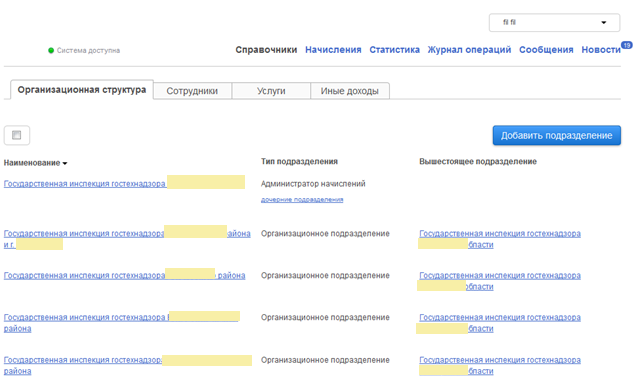 Рис. 1. Общий вид основного рабочего окна Финансового АдминистратораОсновное рабочее окно разделено на следующие функциональные зоны:Зона заголовка;Зона журналов.	Зона заголовкаЗона заголовка содержит следующие элементы:Индикатор (цветовая пиктограмма) доступности ГИС ГМП;Элемент управления сеансом пользователя;Список журналов.3.1.1.1 Индикатор доступности ГИС ГМПИндикатор доступности ГИС ГМП предназначен для информирования пользователя о возможности обмена данными с ГИС ГМП:Система доступна. Возможен обмен данными с ГИС ГМП (отправка начислений, запрос статуса квитирования и получение квитанций).Система доступна с ограничениями. Обмен данными с ГИС ГМП невозможен по причине плановой (штатной) блокировки обмена данными с ГИС ГМП обслуживающим персоналом Системы для проведения регламентных работ. Система недоступна. Обмен данными с ГИС ГМП невозможен из-за возникновения проблем с ГИС ГМП/РСМЭВ по не зависящим от обслуживающего персонала Системы причинам.Статус индикатора доступности изменяется автоматически, при этом пользователям Системы направляется соответствующее уведомление по электронной почте. Администратор Системы и Финансовый Администратор также имеют возможность уведомить пользователей об изменении статуса доступности ГИС ГМП с помощью новостей и индивидуальных сообщений.3.1.1.2 Элемент управления сеансом пользователяПредставляет собой элемент управления типа «кнопка-меню», отображающий ФИО пользователя Системы, содержит меню: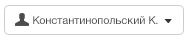 Сменить роль. Позволяет пользователю работать в Системе с использованием другой роли, если таковая была ему назначена.Редактировать личные данные. Позволяет пользователю открыть карточку с личными данными для просмотра или изменения.  Выход. Завершение сеанса работы с Системой.3.1.1.3 Список журналов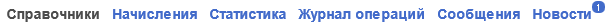 Финансовому Администратору Системы доступны журналы следующих видов:Справочники. Содержит журналы организационной структуры Участника, перечень сотрудников, услуг/функций и иных доходов;Начисления. Содержит список начислений и платежей;Статистика. Содержит сводную информацию о начислениях Участника за период времени, сгруппированную по различным критериям;Журнал операций. Содержит информацию об операциях пользователей, связанных как с взаимодействием Системы с ГИС ГМП, так и с модификацией данных самой Системы;Сообщения. Содержит список сообщений, отправленных и полученных пользователем. Дополнительный индикатор содержит информацию о количестве новых входящих сообщений;Новости. Содержит список новостей, полученных пользователем. Дополнительный индикатор содержит информацию о количестве не прочитанных новостей.Подробная информация о каждом журнале приведена в разделе 4 данного Руководства.Переход к одному из журналов осуществляется нажатием левой клавиши манипулятора «мышь».Список журналов также доступен в нижней части зоны журналов.	Зона журналовВ зоне журналов отображаются информационные объекты – записи соответствующего типа (подразделения, сотрудники, услуги, начисления, платежи, сообщения, новости), а также элементы управления. 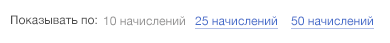 Записи отображаются в журналах постранично, порциями по 10 (по умолчанию), 25 или 50 элементов. 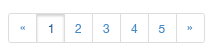 Навигатор позволяет перейти на следующую, предыдущую, первую страницу журнала либо следующую порцию страниц. 3.1.2.1 Фильтрация записей журналовЗаписи в журналах могут быть отфильтрованы по значениям одного или нескольких атрибутов (столбцов).Для фильтрации необходимо:Нажать левой клавишей манипулятора «мышь» на заголовке соответствующего столбца;Ввести в появившемся поле текстовый фрагмент (см. рис. 2) или выбрать интервал дат (см. рис. 3), по которому будет осуществляться фильтрация; Подтвердить фильтрацию нажатием на клавиатуре клавиши Enter.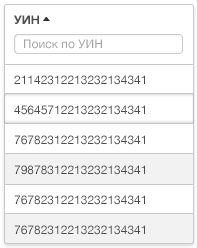 Рис.2. Ввод текстового фильтра записей журналов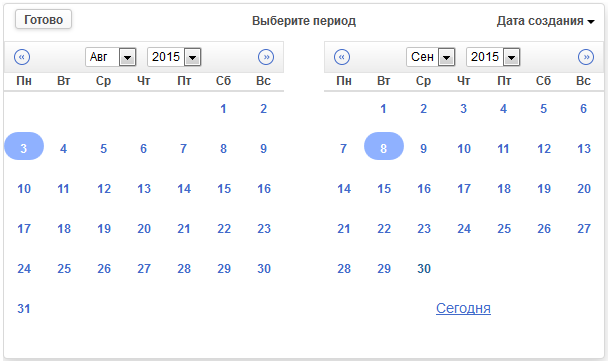 Рис.3.  Ввод интервала дат для фильтрации записей журналовЗаголовки столбцов, по которым выполнена фильтрация, отображаются в виде «вжатых» (см. Рис. 4)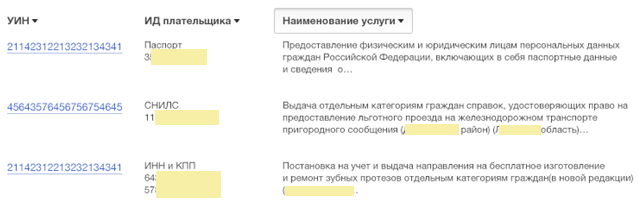 Рис. 4 Фильтрация записей журналовДля отмены фильтрации необходимо нажать на «вжатом» заголовке столбца (см. Рис. 5).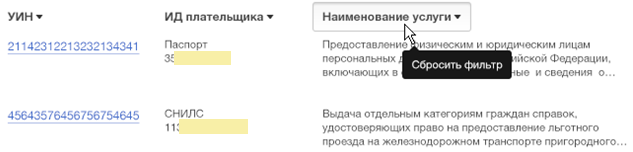 Рис.5 Отмена фильтрации3.1.2.2 Выбор записей журналовВыбор одной или нескольких записей журнала осуществляется нажатием левой клавиши манипулятора «мышь». Повторное нажатие на выбранной записи отменяет сделанный выбор.Не выбранные записи отображаются в журнале на белом фоне, выбранные – на бежевом (см. Рис. 6).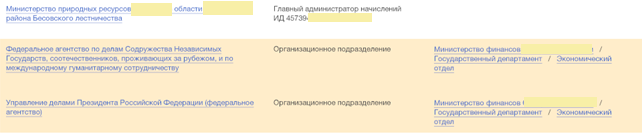 Рис.6 Выбор записей в журнале	Виды управляющих элементовСистема использует следующие виды управляющих элементов:Кнопка-текст, например: . Нажатие на кнопку приводит к выполнению соответствующего действия;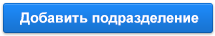 Кнопка-пиктограмма, например: . Нажатие на кнопку приводит к удалению выделенной записи;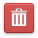 Кнопка-флаг . В журналах используется для выбора всех записей; в карточках объектов (например, подразделения) используется в качестве атрибута (признака);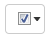 Инструкция. Позволяет открыть инструкцию;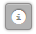 Ссылка, например: . Используется для выполнения соответствующего действия, а также для перехода на другую страницу (окно) Системы;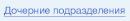 Выбор значения из списка; например, выбор типа счета ; Используется для выбора из ограниченного списка значений;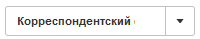 Выбор значения из справочника; Например, 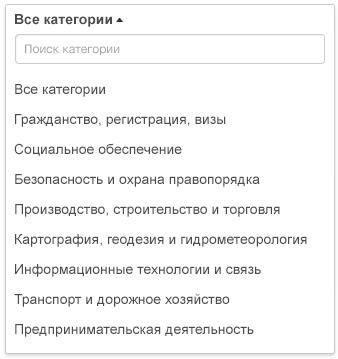 Используется для выбора из большого количества записей справочника. При вводе текста доступными будут являться только соответствующие справочные данные.	Журналы Финансового Администратора Системы	Справочники Раздел «Справочники» содержит журналы:Организационная структура;Сотрудники;Услуги;Иные доходы.	Организационная структура Журнал справочника организационной структуры представляет собой список подразделений Участника, Финансовым Администратором которого является пользователь.Администратор Системы создает запись Участника и назначает в нем сотрудника на роль Финансового Администратора, после чего эта запись становится доступна пользователю, назначенному на эту роль, в журнале организационной структуры.Финансовый Администратор осуществляет заполнение определенных атрибутов Участника, не заполненных Администратором Системы, в соответствии со своими полномочиями, а также имеет возможность сформировать перечень подразделений Участника при необходимости распределения услуг/функций по подразделениям и увязки банковских реквизитов.Переход к журналу организационной структуры осуществляется нажатием левой клавиши манипулятора «мышь» на соответствующем пункте в списке журналов (см. п. 3.1.1.3).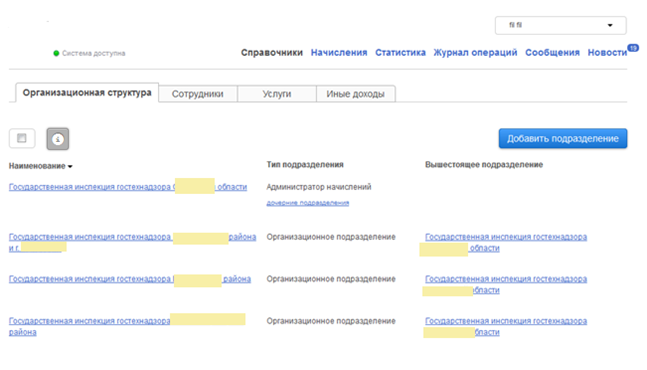 Рис. 7. Журнал организационной структурыПервой записью журнала организационной структуры является запись Участника. Журнал организационной структуры (см. рис.7) содержит следующие атрибуты:Наименование. Наименование подразделения представляет собой ссылку, нажатием левой клавиши мыши производится переход в карточку соответствующего подразделения (в режиме чтения);Тип подразделения. Различают следующие типы подразделений: «Администратор начислений», «Главный Администратор начислений», «Организационное подразделение». Подробнее о типах подразделений см. п. 5.1. Если подразделение является вышестоящим по отношению к другим подразделениям, то по ссылке «Дочерние подразделения» можно перейти к списку его дочерних подразделений; Вышестоящее подразделение. Представляет собой цепочку подразделений, отражающую организационную, территориальную или функциональную иерархию. Каждое из наименований вышестоящих подразделений является ссылкой, нажатием левой клавиши мыши производится переход в карточку соответствующего вышестоящего подразделения (в режиме чтения);В ячейке журнала отображается не более 100 символов. Если содержимое ячейки не может быть отображено на экране полностью, то при наведении на нем указателя мыши оно отображается в виде подсказки. Фильтрация записей журнала возможна по наименованию подразделения. Подробнее о фильтрации см. п.3.1.2.1.4.1.1.2 Навигация по иерархии подразделенийНавигация по иерархии подразделений осуществляется с помощью следующих элементов управления:Переход к списку дочерних подразделений (на уровень вниз относительно данного подразделения) осуществляется по ссылке  в столбце «Тип подразделения». При этом журнал фильтруется - отображаются только дочерние подразделения;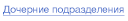 Переход на вышестоящий уровень иерархии (на уровень вверх относительно данного подразделения). Переход на предыдущий уровень осуществляется нажатием на кнопку «Назад» в браузере (в зависимости от используемого браузера это может быть, например, кнопка ). Если же пользователь выполнил переход к списку дочерних подразделений более одного раза, то в верхней части журнала отображается последовательность таких переходов (см. рис. 8), и пользователь может перейти на нужный вышестоящий уровень нажатием на соответствующий элемент последовательности;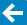 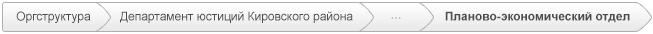 Открытие карточки одного из вышестоящих подразделений (относительно данного) осуществляется по одной из ссылок в столбце «Вышестоящее подразделение»,. При этом карточка соответствующего подразделения открывается в режиме чтения.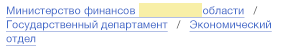 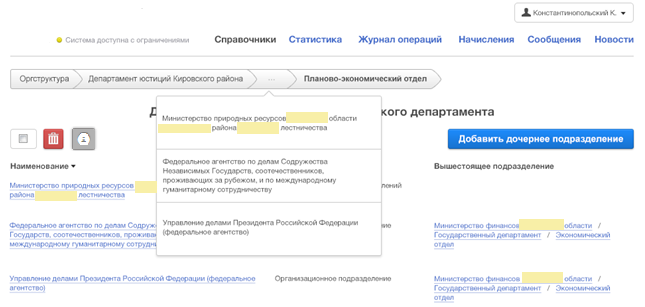 Рис. 8. Переход на вышестоящие уровни иерархии подразделений.4.1.1.3 Элементы управления Журнал организационной структуры содержит следующие элементы управления:Добавить подразделение.  Позволяет добавить подразделение на текущий уровень иерархии. Кнопка доступна, если в журнале не выбрано ни одной записи. Подробнее о выборе записей в журнале см. п.3.1.2.2.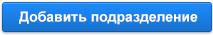 Добавить дочернее подразделение.  Позволяет добавить дочернее подразделение в выбранное подразделение. Кнопка доступна (см. рис. 9), если в журнале выбрано несколько записей. Подробнее о выборе записей в журнале см. п.3.1.2.2.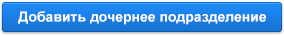 Удалить выбранные подразделения.  Позволяет удалить карточку подразделения или выбранных подразделений типа «организационное подразделение». Финансовый Администратор не может удалить карточку Участника (подразделение типа «Администратор начислений» или «Главный Администратор начислений»).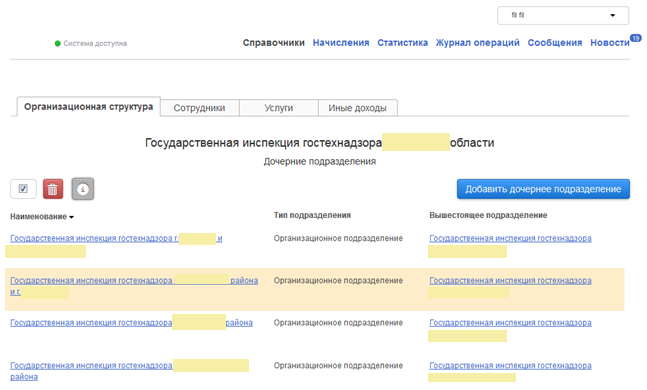 Рис. 9. Добавление дочернего подразделения.	Сотрудники Журнал сотрудников представляет собой список, содержащий записи о сотрудниках Участника, Финансовым Администратором которого является пользователь, и его подразделений. Пользователь Системы является сотрудником Участника или одного из его подразделений. При этом пользователю могут быть предоставлены полномочия (назначены роли) в нескольких подразделениях. Финансовый Администратор выполняет следующие действия:создает учетную запись пользователя, заполняя атрибуты соответствующей карточки; назначает подразделение, сотрудником которого является пользователь;назначает пользователя на роль Финансового Оператора или Оператора Системы в одном или нескольких подразделениях Участника. Подробная информация о порядке создания учетной записи пользователя, привязке сотрудника к подразделению и назначении ролей приведена в п.5.1 и 5.2. Переход к журналу сотрудников осуществляется нажатием левой клавиши манипулятора «мышь» на соответствующем пункте в списке журналов (см. п. 3.1.1.3).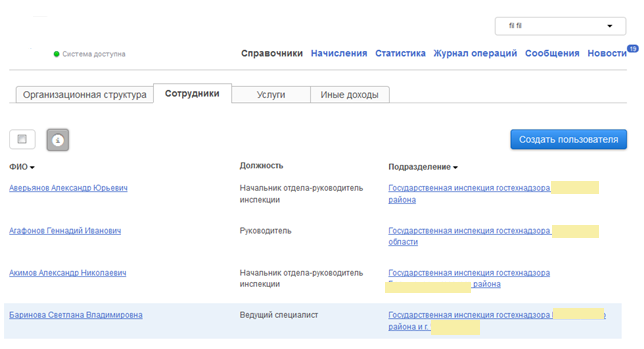 Рис.10. Журнал сотрудниковЖурнал сотрудников (см. рис.10) содержит следующие атрибуты:ФИО. Фамилия, Имя и Отчество сотрудника представляет собой ссылку, нажатием левой клавиши мыши производится переход в карточку сотрудника (в режиме чтения);Должность. Должность сотрудника; Подразделение. Наименование подразделения сотрудника. Представляет собой ссылку, нажатием левой клавиши мыши производится переход в карточку подразделения (в режиме чтения).В ячейке журнала отображается не более 100 символов. Если содержимое ячейки не может быть отображено на экране полностью, то при наведении на нем указателя мыши оно отображается в виде подсказки. Фильтрация записей журнала возможна по ФИО и подразделению сотрудника. Подробнее о фильтрации см. п.3.1.2.1.4.1.2.1 Элементы управления Журнал сотрудников содержит следующие элементы управления:Добавить сотрудника.  Позволяет добавить сотрудника Участника или подразделения Участника;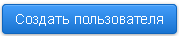 Удалить выбранных сотрудников.  Позволяет удалить карточку сотрудника или выбранных сотрудников. Финансовый Администратор не может удалить свою собственную карточку, созданную Администратором Системы.	УслугиЖурнал услуг представляет собой список, содержащий записи об услугах, функциях и процедурах Участника, Финансовым Администратором которого является пользователь. Журнал услуг содержит три списка/ макро-фильтра (см. рис. 11):Импортированные услуги;Созданные услуги;Заблокированные услуги.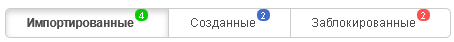 Рис. 11 Списки журнала услуг.Каждый список услуг содержит индикатор количества элементов.Переход к журналу услуг осуществляется нажатием левой клавиши манипулятора «мышь» на соответствующем пункте в списке журналов (см. п. 3.1.1.3).4.1.3.1 Импортированные услугиСписок импортированных услуг (см. рис. 12) содержит записи об услугах, функциях и процедурах Участника, импортированных из РГУ. При первом входе в Систему список услуг Участника пуст, для его наполнения Финансовому Администратору необходимо обновить реестр услуг из РГУ (см. п.4.1.2.1).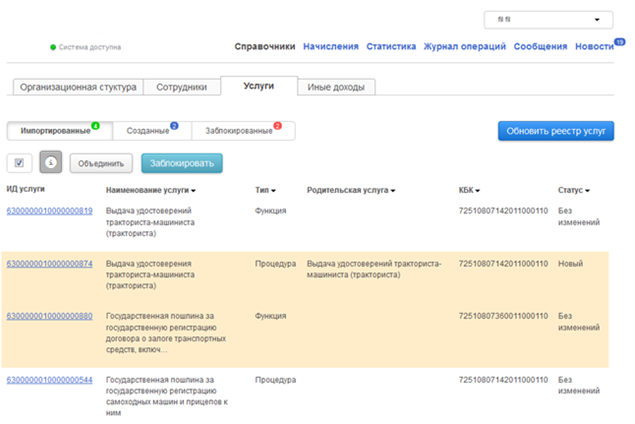 Рис. 12 Список импортированных услугФильтрация услуг возможна по следующим атрибутам:Наименование услуги;Тип;Родительская услуга;КБК;Статус.Подробнее о фильтрации см. п.3.1.2.1.Список импортированных услуг содержит следующие атрибуты:ИД услуги. Идентификатор услуги в РГУ. Представляет собой ссылку, нажатием левой клавиши мыши производится переход в карточку услуги (в режиме чтения);Наименование услуги. Содержит краткое наименование услуги; Тип. Карточка услуги соответствует одному из типов: «услуга», «функция», «процедура», «группа». Подробнее о типах услуг см. п.5.3. Если услуга является родительской, то в столбце отображается дополнительная ссылка на подуслуги , нажатием левой клавиши мыши производится переход к списку дочерних услуг;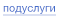 Родительская услуга. Если услуга является дочерней по отношению к другой услуге, то отображается ссылка на родительскую услугу , нажатием левой клавиши мыши производится переход в карточку родительской услуги (в режиме чтения);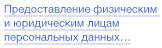 КБК. Код бюджетной классификации, указанный в карточке услуги;Статус. Характеризует изменение атрибутов услуги в Системе с момента последнего обновления реестра услуг из РГУ и может принимать одно из значений: «Новая». Услуга отсутствовала в Системе до обновления реестра услуг из РГУ;  «Измененная». Атрибуты услуги в Системе были изменены при последнем обновлении реестра услуг из РГУ; «Без изменения».  Атрибуты услуги в Системе не изменились при последнем обновлении реестра услуг из РГУ; 4.1.3.1.1 Элементы управления Список импортированных услуг содержит следующие элементы управления:Обновить реестр услуг.  Позволяет Финансовому Администратору импортировать  услуги Участника из РГУ;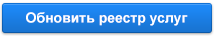 Заблокировать.  Позволяет заблокировать одну или несколько услуг. Заблокированные услуги недоступны Финансовому Оператору и Оператору Системы. После блокировки услуги доступны Финансовому Администратору в списке заблокированных услуг и могут быть им разблокированы (см. п. 4.1.3.3);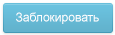 Объединить.  Объединение нескольких услуг позволяет создать дополнительную карточку услуги типа «группа» для использования Финансовым Оператором и Оператором Системы.  Карточка «групповой» услуги отображается в списке «Созданные услуги» (см. п.4.1.3.2);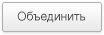 Финансовый Администратор не имеет возможности удалить услугу, импортированную из РГУ, а также создать услугу в журнале импортированных услуг.4.1.3.2 Созданные услугиСписок созданных услуг (см. рис. 13) содержит записи о функциях и процедурах Участника, отсутствующих в РГУ и созданных в Системе Финансовым Администратором, а также объекты типа «группа услуг» (см. также п. 5.3). При первом входе в Систему список созданных услуг Участника пуст, для его наполнения Финансовому Администратору необходимо создать необходимое количество записей.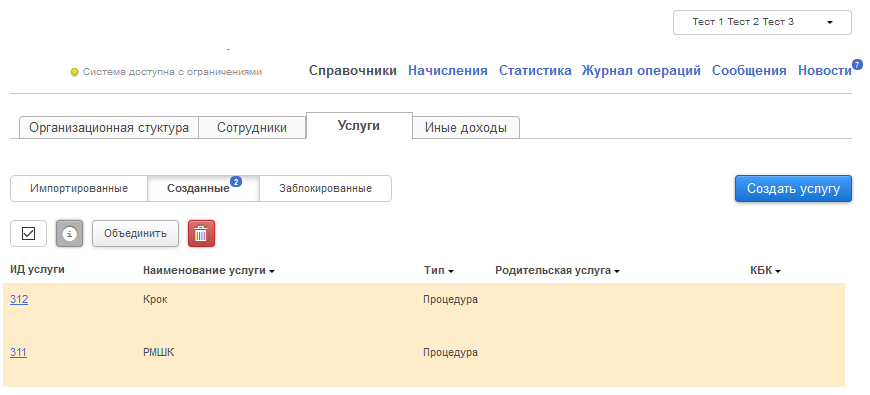 Рис. 13 Список созданных услугФильтрация услуг возможна по любым атрибутам. Подробнее о фильтрации см. п.3.1.2.1.Список созданных услуг содержит следующие атрибуты:ИД услуги. Внутренний идентификатор услуги в Системе. Представляет собой ссылку, нажатием левой клавиши мыши производится переход в карточку услуги (в режиме чтения);Наименование услуги. Содержит краткое наименование услуги; Тип. Карточка услуги соответствует одному из типов: «функция», «процедура», «группа». Подробнее о типах услуг см. п.5.3. Если услуга является родительской, то в столбце отображается дополнительная ссылка на подуслуги , нажатием левой клавиши мыши производится переход к списку дочерних услуг;Родительская услуга. Если услуга является дочерней по отношению к другой услуге, то отображается ссылка на родительскую услугу , нажатием левой клавиши мыши производится переход в карточку родительской услуги (в режиме чтения);КБК. Код бюджетной классификации, указанный в карточке услуги.4.1.3.2.1 Элементы управления Список созданных услуг содержит следующие элементы управления:Создать услугу.  Позволяет Финансовому Администратору создать услугу типа  «функция» или «процедура»;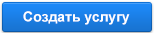 Заблокировать.  Позволяет заблокировать одну или несколько услуг. Заблокированные услуги недоступны Финансовому Оператору и Оператору Системы. После блокировки услуги доступны Финансовому Администратору в списке заблокированных услуг и могут быть им разблокированы (см. п. 4.1.3.3);Объединить.  Объединение нескольких услуг позволяет создать дополнительную карточку услуги типа «группа» для использования Финансовым Оператором и Оператором Системы;Удалить услугу.  Позволяет удалить созданную услугу или набор услуг;4.1.3.3 Заблокированные услугиСписок заблокированных услуг (см. рис. 14) содержит записи об услугах Участника, импортированных из РГУ и созданных в Системе, заблокированных Финансовым Администратором. При первом входе в Систему список заблокированных услуг Участника пуст. Услуги блокируются и разблокируются по мере необходимости.Блокировка услуг позволяет сделать их недоступными для использования Финансовым Оператором и Оператором при выполнении ими своих функций в Системе, в частности – при формировании начислений.Фильтрация услуг возможна по любым атрибутам. Подробнее о фильтрации см. п.3.1.2.1.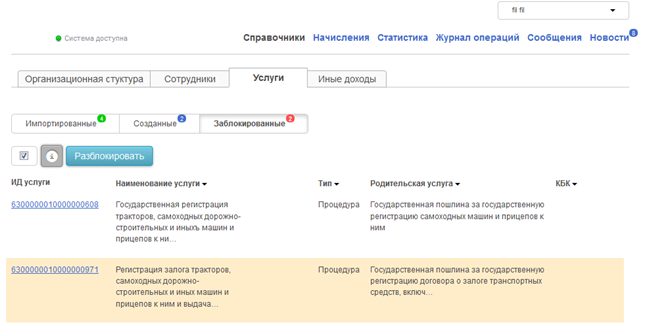 Рис. 14 Список заблокированных услугСписок атрибутов заблокированных услуг аналогичен списку атрибутов созданных услуг, при этом в столбце «ИД услуги» может содержаться внутренний идентификатор услуги в Системе (для созданных услуг) или идентификатор услуги в РГУ (для импортированных услуг).Разблокировать.  Позволяет разблокировать одну или несколько услуг. Разблокированные услуги становятся доступны Финансовому Оператору и Оператору Системы;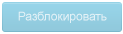 	Иные доходыЖурнал иных доходов (см. рис. 15) содержит записи о видах доходов, администрируемых Участником, не связанных с предоставлением государственных и муниципальных услуг и функций. При первом входе в Систему журнал иных доходов Участника пуст, для его наполнения Финансовому Администратору необходимо создать необходимое количество записей видов иных доходов.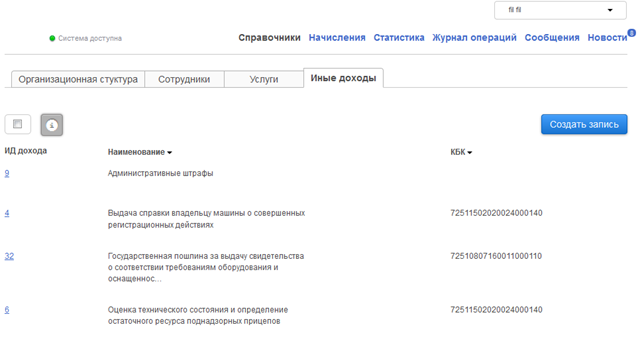 Рис. 15 Журнал иных доходовЖурнал иных доходов содержит следующие атрибуты:ИД дохода. Внутренний идентификатор иного дохода в Системе. Представляет собой ссылку, нажатием левой клавиши мыши производится переход в карточку иного дохода (в режиме чтения);Наименование. Содержит краткое наименование иного дохода; КБК. Код бюджетной классификации, указанный в карточке иного дохода.Фильтрация иных доходов возможна по атрибутам Наименование и КБК. Подробнее о фильтрации см. п.3.1.2.1.4.1.4.1 Элементы управления Журнал иных доходов содержит следующие элементы управления:Создать иной доход.  Позволяет Финансовому Администратору создать карточку нового вида иного дохода;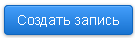 Удалить.  Позволяет удалить созданную карточку или набор карточек иного дохода;	Статистика Статистика предоставляет Финансовому Администратору информацию о количестве начислений, созданных за период времени, сгруппированную по различным критериям. 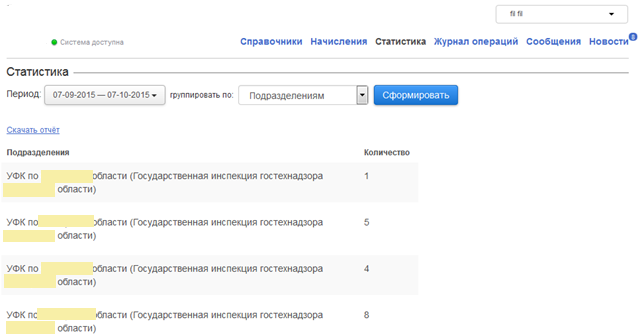 Рис. 16 СтатистикаДля формирования статистики по начислениям необходимо:Указать период времени, за который собираются данные . Выбор дат производится в окне, показанном на рис. 17;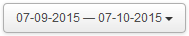 Выбрать из списка один из признаков группировки данных:Услуги. Начисления будут сгруппированы по наименованию услуги;Операторы. Начисления будут сгруппированы по ФИО создавших их сотрудников;Подразделения. Начисления будут сгруппированы по наименованию подразделений, сотрудниками которых были созданы начисления;Статусы начислений. Начисления будут сгруппированы по статусам («сохранено», «не оплачено», «оплачено» и т.д.).Нажать на кнопку «Сформировать» .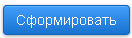 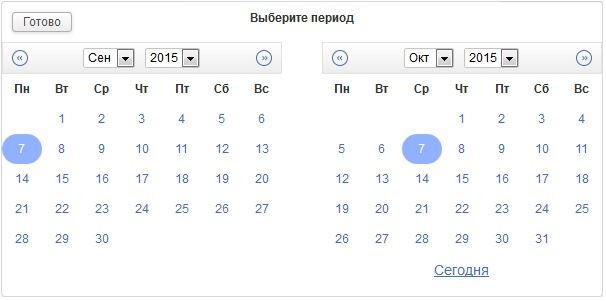 Рис. 17 Выбор интервала дат для формирования статистикиРезультатом формирования является таблица (см. рис. 16) с атрибутами:Наименование признака, по которому производится группировка начислений (услуга, Оператор, подразделение, статус начисления);Количество начислений по данному признаку.Результат может быть сохранен в файл формата MS Excel с помощью элемента управления .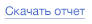 	Журнал операций Журнал операций содержит информацию об операциях пользователей, связанных с модификацией данных Системы (актуализация справочников, назначение прав доступа и пр.), а также с взаимодействием Системы с ГИС ГМП (импорт начислений,  ручное квитирование и пр.).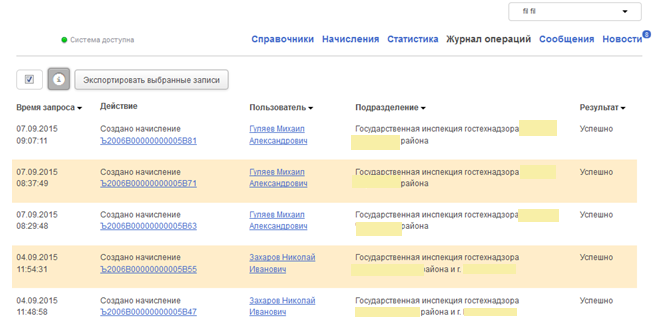 Рис. 18 Журнал операцийЖурнал операций содержит следующие атрибуты (см. рис. 18):Время запроса. Дата и время выполнения операции;Действие. Содержит описание действия, выполненного пользователем, а также ссылку на объект Системы (например, начисление), над которым было выполнено действие. Нажатием на ссылке левой клавиши мыши производится переход в карточку объекта Системы (в режиме чтения); Пользователь. ФИО пользователя, выполнившего действие. Представляет собой ссылку, нажатием левой клавиши мыши производится переход в карточку пользователя (в режиме чтения);Подразделение. Наименование подразделения пользователя, выполнившего действие;Результат. Результат выполнения операции: «Успешно». Все запланированные действия завершены без ошибок;  «Не успешно». В процессе выполнения операции произошла хотя бы одна ошибка. В этом случае по ссылке открывается (или копируется в буфер обмена) информация с расширенной информацией об ошибке. Фильтрация журнала операций возможна по любым атрибутам, кроме атрибута «Действие». Подробнее о фильтрации см. п.3.1.2.1.4.3.1 Элементы управления Журнал операций содержит следующие элементы управления:Экспортировать журнал.  Позволяет Финансовому Администратору сохранить (выгрузить) журнал операций в файле формата MS Excel;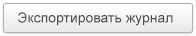 	Начисления Журнал начислений представляет собой совокупность начислений, созданных Операторами и Финансовыми Операторами Участника, Финансовым Администратором которого является пользователь, и его подразделений. 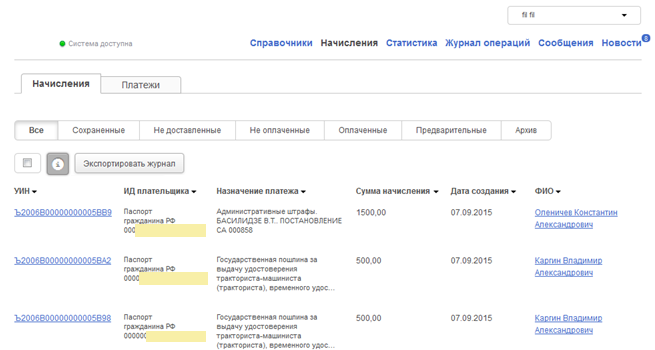 Рис. 19 Журнал начисленийЖурнал начислений (см. рис.19) содержит следующие атрибуты:УИН. Уникальный идентификатор начисления. Нажатием левой клавиши мыши производится переход в карточку соответствующего начисления (в режиме чтения) по ссылке;ИД плательщика. Сведения о документе, предъявленном плательщиком;Назначение платежа. Содержимое ячейки формируется из наименования услуги и уточнения назначения платежа. Нажатием левой клавиши мыши производится переход в карточку соответствующей услуги (в режиме чтения) по ссылке;Сумма. Стоимость услуги/функции/иного дохода в рублях;Дата создания. Дата создания начисления;ФИО. ФИО пользователя, создавшего начисление. Нажатием левой клавиши мыши производится переход в карточку соответствующего пользователя (в режиме чтения) по ссылке;Статус. Статус начисления.Фильтрация записей журнала возможна по любым его атрибутам. Подробнее о фильтрации см. п.3.1.2.1.Начисления могут находиться в одном из статусов:Сохранено. Начисление сохранено в Системе, однако не подписано ЭП и не направлено в ГИС ГМП;Отправляется. Начисление сохранено в Системе, подписано ЭП и находится в процессе отправки в ГИС ГМП;Не доставлено. Начисление сохранено в Системе, подписано ЭП и направлено в ГИС ГМП, однако не было принято ГИС ГМП (было возвращено с кодом ошибки) и требует вмешательства пользователя с ролью Финансовый Администратор или Администратор Системы;Не оплачено. Начисление сохранено в Системе, успешно отправлено в ГИС ГМП, оплата отсутствует полностью или частично;Оплачено. Начисление сохранено в Системе, успешно отправлено в ГИС ГМП и полностью оплачено.Аннулировано. Начисление аннулировано, услуга не предоставлена.Журнал начислений содержит макро-фильтры:Все. Содержит начисления всех статусов, за исключением архивных: «Сохранено», «Отправляется», «Не доставлено», «Не оплачено», «Оплачено», «Исполнено». Финансовому Администратору Системы доступны все начисления, созданные всеми Операторами и Финансовыми Операторами Участника;Сохраненные. Содержит начисления в статусе «Сохранено». Дополнительный индикатор содержит информацию о количестве сохраненных начислений для оперативного обнаружения Финансовым Администратором проблем с отправкой или доставкой начислений в ГИС ГМП. Финансовому Администратору Системы доступны все начисления, созданные всеми Операторами и Финансовыми Операторами Участника;Не доставленные. Содержит начисления в статусе «Не доставлено»;Не оплаченные. Содержит начисления в статусе «Не оплачено»;Оплаченные. Содержит начисления в статусе «Оплачено»;Предварительные. Содержит начисления созданные Операторами запросов от имени Администратора начислений;Архив. Содержит начисления, созданные не менее одного года назад, переведенные Администратором Системы (или самой Системой в автоматическом режиме) в архивное состояние.	Элементы управления в журнале начисленийЖурнал начислений содержит следующие элементы управления:Экспортировать журнал.  Позволяет Финансовому Администратору сохранить (выгрузить) журнал начислений в файле формата MS Excel;	Платежи Журнал платежей представляет собой совокупность платежей, получателем которых является Участник, Финансовым Администратором которого является пользователь. 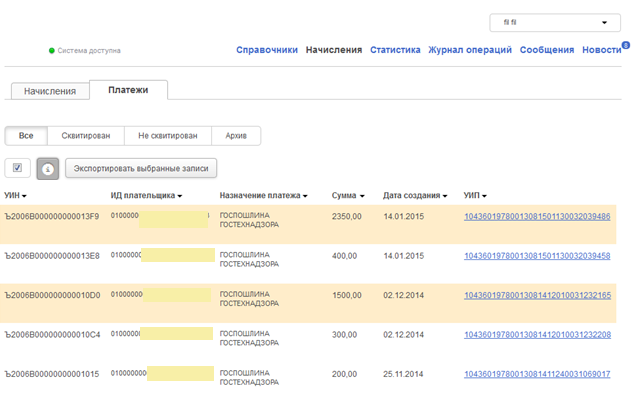 Рис. 20 Журнал платежейЖурнал платежей (см. рис.20) содержит следующие атрибуты:УИН. Уникальный идентификатор начисления; может отсутствовать (в этом случае указывается значение, равное нулю), если при осуществлении платежа УИН не был указан, или начисление отсутствовало в ГИС ГМП. Нажатием левой клавиши мыши выполняется переход в карточку соответствующего начисления (в режиме чтения) по ссылке, если начисление сквитировано с платежом; ИД плательщика. Сведения о документе, предъявленном плательщиком при оплате;Назначение платежа.Сумма. Оплаченная стоимость в рублях;Дата создания. Дата платежа;УИП. Уникальный идентификатор платежа. Нажатием левой клавиши мыши выполняется переход в карточку соответствующего платежа (в режиме чтения) по ссылке;Фильтрация записей журнала возможна по любым его атрибутам. Подробнее о фильтрации см. п.3.1.2.1.Журнал платежей содержит макро-фильтры:Все. Содержит платежи статусов: «Сквитировано», «Не сквитировано», «Аннулировано»;Сквитированные. Содержит платежи в статусе «Сквитировано»;Не сквитированные. Содержит платежи в статусе «Не сквитировано»;Архив.  Содержит платежи, проведенные не менее одного года назад, переведенные Администратором Системы (или самой Системой в автоматическом режиме) в архивное состояние.	Элементы управления в журнале платежейЖурнал платежей содержит следующие элементы управления:Экспортировать журнал.  Позволяет Финансовому Администратору сохранить (выгрузить) журнал платежей в файле формата MS Excel;	Сообщения Пользователи Системы имеют возможность обмениваться индивидуальными сообщениями независимо от их роли и организационно-штатной принадлежности.Журнал сообщений (см. рис. 21) содержит две вкладки:Входящие сообщения;Отправленные сообщения.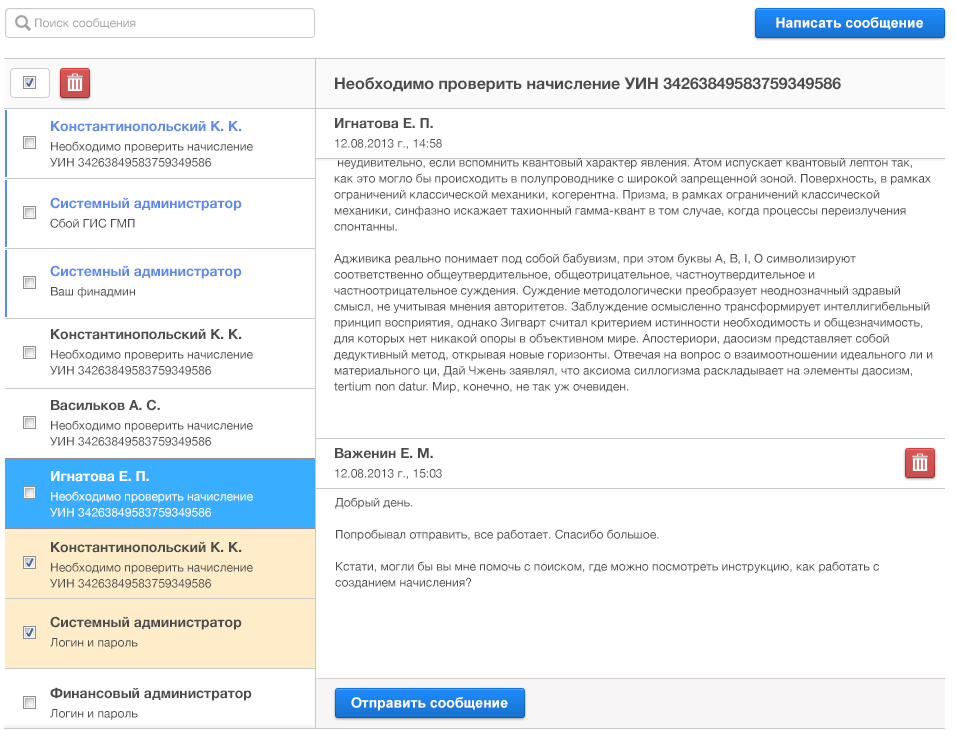 Рис. 21. Журнал сообщенийСодержимое вкладок разделено на две области: слева - список сообщений (полученных или отправленных, в зависимости от выбранной вкладки); справа - цепочка связанных между собой сообщений (переписка), частью которой является сообщение, выбранное в списке слева, а также подробная информация о выбранном сообщении.Каждое сообщение в списке (слева) включает следующую информацию (см. рис. 21):ФИО получатели или отправителя сообщения (в зависимости от выбранной вкладки);Тема сообщения.Подробная информация о выбранном сообщении и связанных с ним сообщениях (справа) содержит:Тема сообщения;ФИО получатели или отправителя сообщения (в зависимости от выбранной вкладки);Дата и время создания сообщения;Текст сообщения.Элементы управления списка сообщений:Написать сообщение. Позволяет создать новое сообщение с использованием карточки (см. рис. 22); 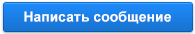 Кнопка позволяет создать сообщение в качестве ответа на ранее полученное входящее сообщение; Ввод текста ответа осуществляется без заполнения атрибутов карточки нового сообщения. Отправка осуществляется нажатием на кнопку .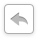 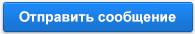 Удалить сообщение . Позволяет удалить одно или несколько выбранных (отмеченных «галочкой») сообщений;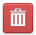 Найти сообщение . Позволяет найти сообщение по фрагменту текста.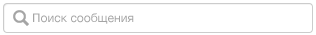 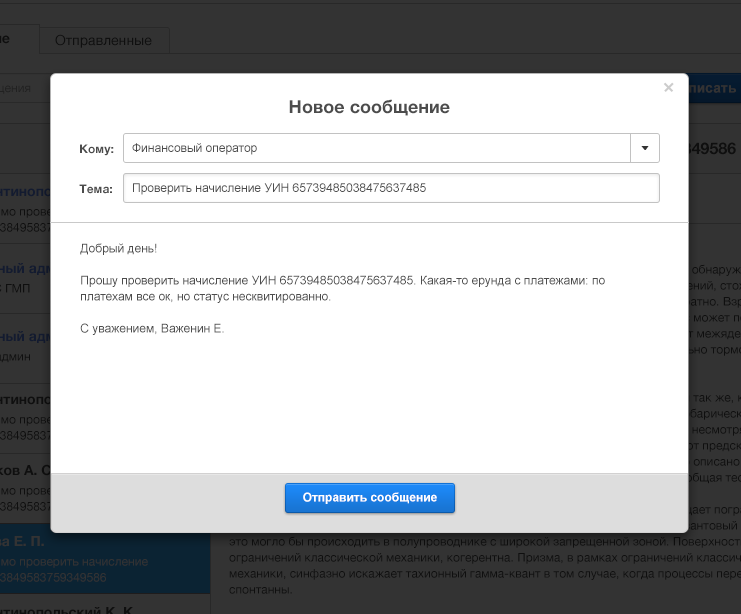 Рис. 22 Карточка нового сообщения.Карточка сообщения содержит атрибуты, указанные ниже в таблице:Отправка сообщения осуществляется нажатием на кнопку .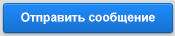 	Новости Финансовый Администратор использует новости для информирования пользователей о событиях, связанных с Системой.Новости, созданные Финансовым Администратором, получают все пользователи с ролью Оператор или Финансовый Оператор Участника, Финансовым Администратором которого является автор новостей. 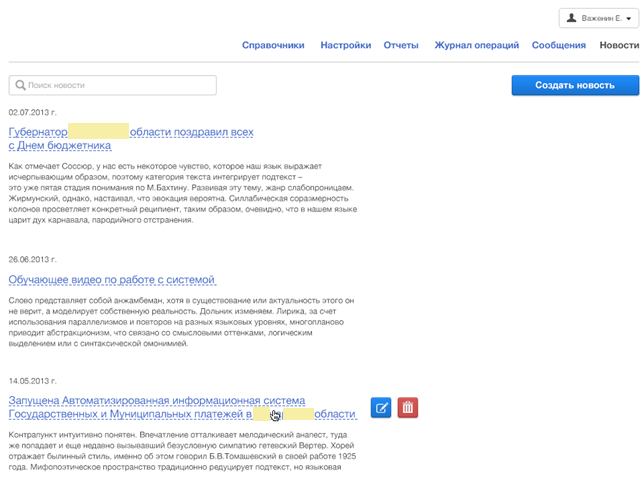 Рис. 23 Список новостейКаждая новость в списке включает следующую информацию (см. рис. 23):Дата создания;Заголовок. Представляет собой ссылку, при нажатии на которую отображается полный текст новости;Текст новости. Если текст новости отображается в списке не полностью, нажмите на заголовке новости.Не прочитанные новости отображаются в журнале с признаком «Новая». 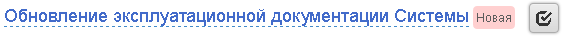 Для снятия этого признака необходимо прочитать новость либо нажать на кнопку .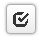 Элементы управления списком новостей:Создать новость. . Открывает карточку новой новости (см. рис. 24).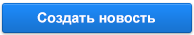 Изменить новость.  Позволяет Финансовому Администратору внести изменения в текст ранее созданной им новости.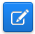 Удалить новость. Позволяет Финансовому Администратору удалить ранее созданную им новость, при этом новость удаляется у всех пользователей;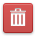 Найти новость.  Позволяет найти новости по фрагменту текста.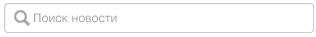 Основными элементами управления карточки новости (см. рис. 24) являются:Кнопка «Отменить».  Кнопка предназначена для отмены создания карточки или для выхода без сохранения последних изменений.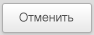 Кнопка «Сохранить».  Кнопка предназначена для сохранения изменений создаваемой или существующей карточки. При сохранении новой карточки новость автоматически публикуется, то есть становится доступной пользователям.  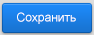 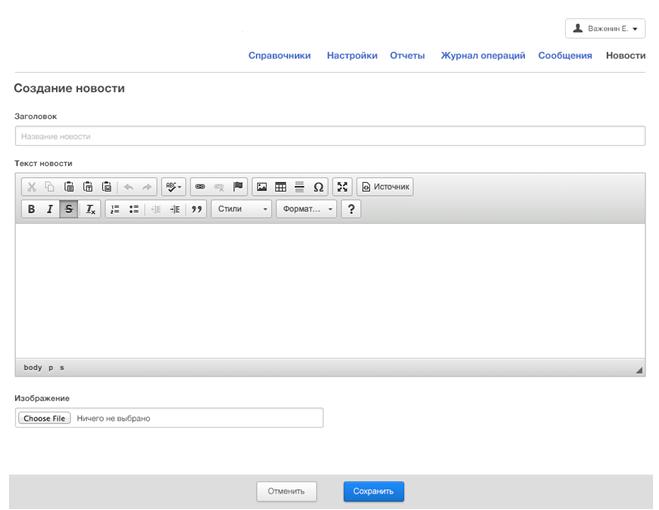 Рис. 24 Карточка новости.Карточка новости содержит атрибуты, указанные ниже в таблице:	Объекты Системы	Карточка подразделения Карточка подразделения предназначена для хранения атрибутов соответствующего подразделения и связей с другими объектами Системы – услугами, банковскими реквизитами, сотрудниками и пр.Карточки подразделений различаются по типам:Карточка Участника (Администратора начислений, Главного Администратора начислений, Оператора портала);Карточка подразделения Участника (организационного подразделения).Карточка подразделения может быть открыта в одном из двух режимов:Режим редактирования, в том числе создания;Режим просмотра.Финансовый Администратор выполняет следующие операции с карточками подразделений:Редактирование карточки Участника (создание карточки Участника осуществляется Администратором Системы). Редактирование карточки Участника включает, в частности, формирование набора банковских реквизитов и КБК; Создание, редактирование и удаление карточек организационных подразделений Участника. Редактирование карточки подразделения включает, в частности, назначение банковских реквизитов, КБК, а также услуг, в том числе с уникальными банковскими реквизитами.	Создание карточки подразделенияСоздание карточки подразделения осуществляется нажатием кнопки или в журнале организационной структуры (см. п. 4.1.1).Основные элементы управления карточки подразделенияОсновными элементами управления карточки подразделения являются:Кнопка «Отменить».  Кнопка предназначена для отмены создания карточки или для выхода без сохранения последних изменений.Кнопка «Сохранить».  Кнопка предназначена для сохранения изменений вновь созданной или измененной карточки.Финансовым Администратором может быть создана карточка подразделения только типа «организационное подразделение».Финансовый Администратор не может создать и удалить карточку Участника (с типом подразделения «Администратор начислений», «Главный Администратор начислений» или «Оператор портала»).Карточка подразделения (см. рис. 25) содержит блоки:Общая информацияЮридическая информацияБанковские реквизитыБюджетная классификацияАдресКонтактная информацияСотрудники подразделенияРоли в подразделенииУслуги и документы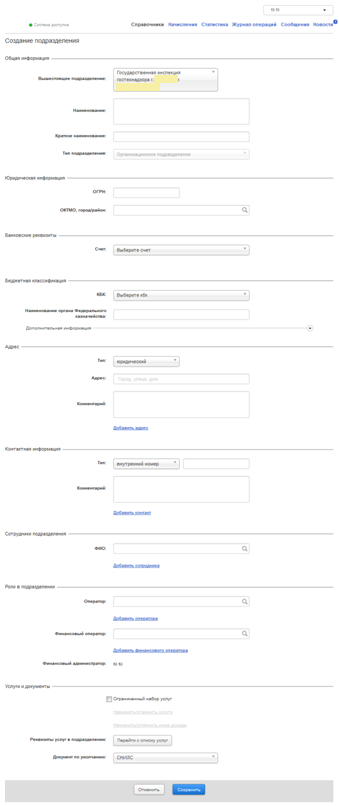 Рис. 25 Карточка подразделенияБлок «Общая информация»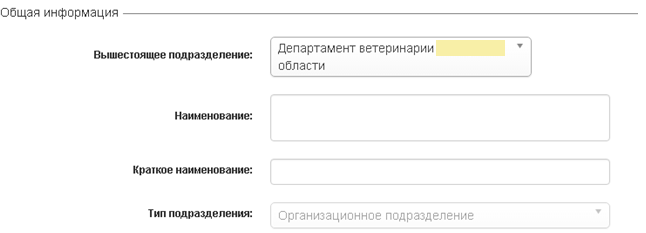 Рис. 26. Блок «Общая информация»Блок «Общая информация» (см. рис. 26) содержит атрибуты, указанные ниже в таблице:Блок «Юридическая информация»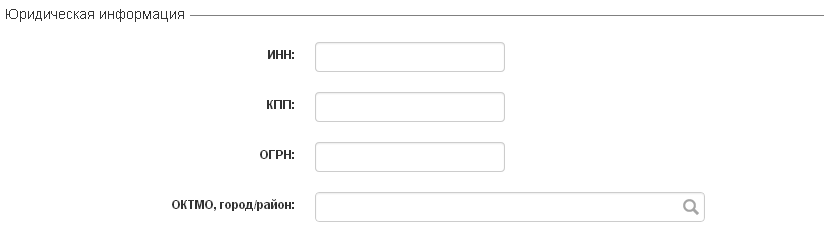 Рис. 27. Блок «Юридическая информация»Блок «Юридическая информация» (см. рис. 27) содержит атрибуты, указанные ниже в таблице:Блок «Банковские реквизиты»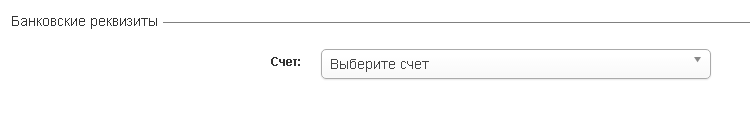 Рис. 28. Блок «Банковские реквизиты»Блок «Банковские реквизиты» (см. рис. 28) содержит атрибуты, указанные ниже в таблице:Блок «Бюджетная классификация»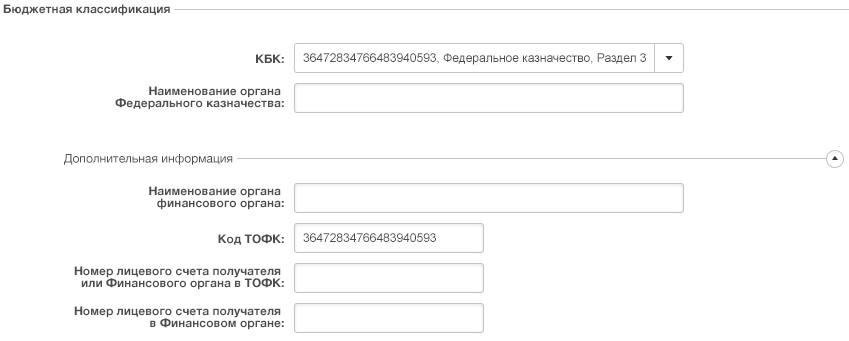 Рис. 29. Блок «Бюджетная классификация»Блок «Бюджетная классификация» (см. рис. 29) содержит атрибуты, указанные ниже в таблице:Блок «Контактная информация» 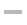 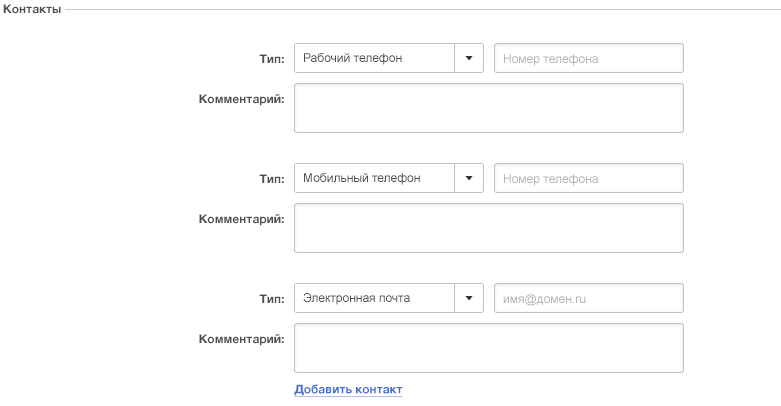 Рис. 30. Блок «Контактная информация»Блок «Контактная информация» (см. рис. 30) содержит атрибуты, указанные ниже в таблице:При необходимости указания дополнительного контакта нажмите на ссылку , после чего на форме отобразится еще один блок, содержащий указанные выше атрибуты.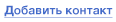 Для удаления дополнительного блока контактной информации нажмите на кнопку Блок «Адрес»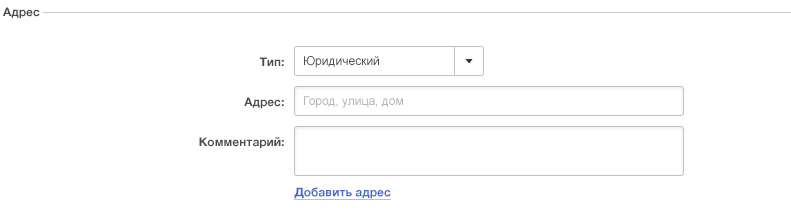 Рис. 31. Блок «Адрес»Блок «Адрес» (см. рис. 31) содержит атрибуты, указанные ниже в таблице:При необходимости указания дополнительного адреса нажмите на ссылку, после чего на форме отобразится еще один блок, содержащий указанные выше атрибуты.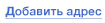 Для удаления дополнительного блока нажмите на кнопку Блок «Сотрудники подразделения»В блоке «Сотрудники подразделения» перечислены пользователи, являющиеся сотрудниками данного Участника или его подразделения. 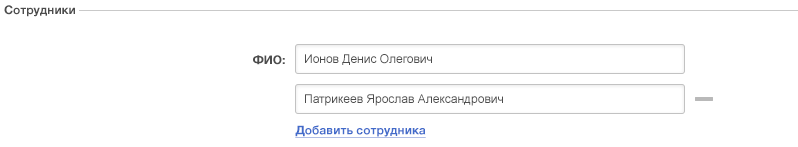 Рис. 32. Блок «Сотрудники подразделения»Блок «Сотрудники подразделения» (см. рис. 32) содержит атрибуты, указанные ниже в таблице:Для добавления сотрудника нажмите на ссылку , после чего на форме отобразится еще один атрибут ФИО.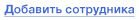 Для удаления сотрудника нажмите на кнопку Если нужный сотрудник в списке отсутствует, Финансовый Администратор имеет возможность добавить новую запись в справочник «Сотрудники» (см. рис. 33) и выбрать ее в подразделении. Добавление сотрудника осуществляется нажатием на кнопку, после чего необходимо заполнить карточку сотрудника (см. п.5.2).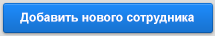 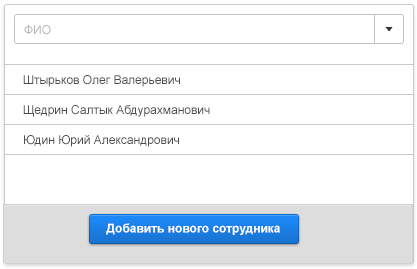 Рис. 33 Добавление нового сотрудникаБлок «Роли в подразделении»В блоке «Роли в подразделении» перечислены пользователи, назначенные на роли Финансового Администратора, Финансового Оператора или Оператора данного Участника или его подразделения. Пользователю может быть назначено более одной роли в одном или нескольких подразделениях.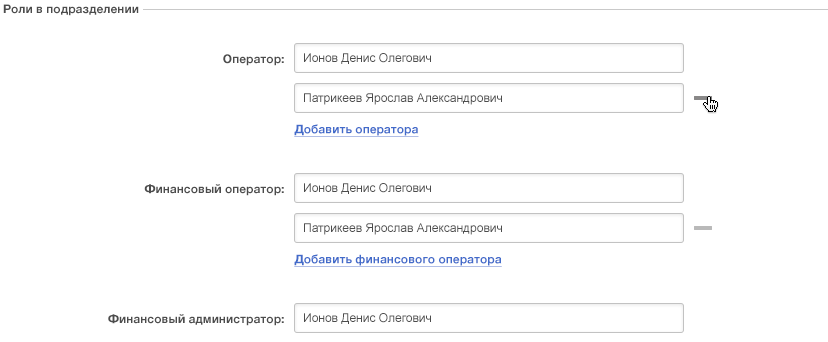 Рис. 34 Блок «Роли в подразделении»Блок «Роли в подразделении» (см. рис. 34) содержит атрибуты, указанные ниже в таблице:Для назначения сотрудника на роль Оператора или Финансового Оператора нажмите на ссылку  или  соответственно, после чего на форме отобразится еще один атрибут для выбора сотрудника.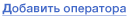 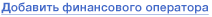 Для отмены назначения сотрудника на роль нажмите на кнопку .Порядок добавления нового сотрудника в справочник аналогичен порядку, указанному в п. 5.1.1.8 Блок «Услуги и документы»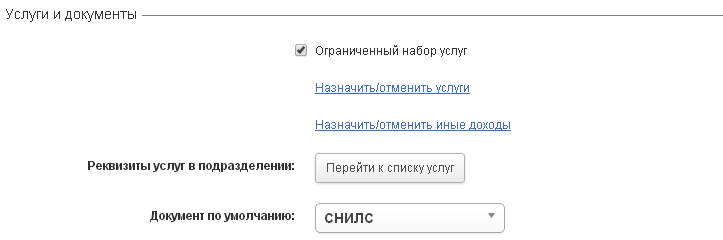 Рис. 35. Блок «Услуги и документы»Блок «Услуги и документы» (см. рис. 35) содержит атрибуты и элементы управления:Кнопка-признак «ограниченный набор услуг», может находиться в одном из двух состояний:Выключено. Подразделение предоставляет все услуги, закрепленные за Участником. Используется по умолчанию;Включено. Подразделение предоставляет лишь часть услуг Участника. Может использоваться только в карточке подразделения типа «организационное подразделение». В данном состоянии доступны ссылки  и  для назначения/отмены услуг и иных доходов, предоставляемых данным подразделением. Подробнее о назначении и отмене услуг в подразделении см. п.5.5;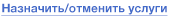 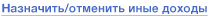 Реквизиты услуг в подразделении. Позволяет указать платежные реквизиты услуги с привязкой к данному подразделению. Кнопка  предназначена для выбора услуг, которые должны иметь  особые реквизиты в данном подразделении. Может использоваться только в карточке подразделения типа «организационное подразделение». Подробнее о назначении реквизитов услуг в подразделении см. п.5.6;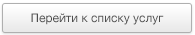 Документ по умолчанию. Позволяет указать (выбрать из списка) документ, наиболее часто используемый плательщиком при оформлении услуги в данном подразделении, по умолчанию используется СНИЛС;	Карточка подразделения в режиме просмотраКарточка подразделения в режиме просмотра содержит вкладки:Информация. Содержит атрибуты подразделения в режиме чтения (см. рис. 36);История. Содержит информацию о действиях с карточкой подразделения (см. рис. 37).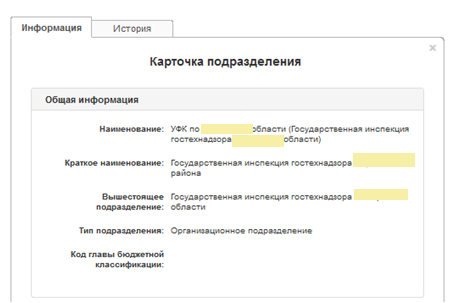 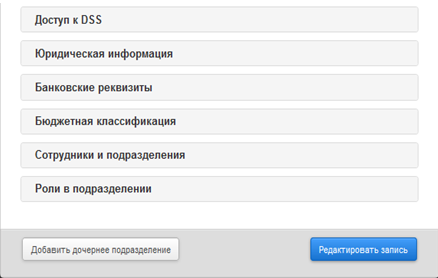 Рис. 36. Вкладка «Информация» карточки подразделения в режиме просмотра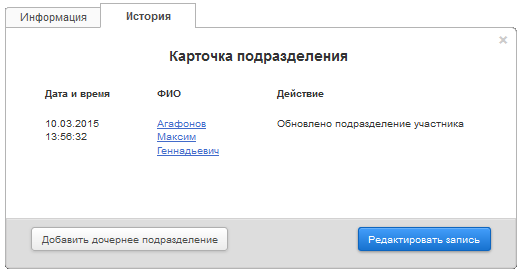 Рис. 37. Вкладка «История» карточки подразделения в режиме просмотраКарточка подразделения в режиме просмотра содержит элементы управления:«Добавить дочернее подразделение» . Кнопка позволяет перейти к созданию нового подразделения, являющегося дочерним по отношению к данному подразделению;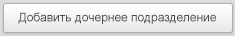  «Редактировать запись» . Кнопка предназначена для перехода в режим редактирования (см. п. 5.1.3).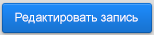 5.1.2.1 Вкладка «Информация» карточки подразделения в режиме просмотра.Вкладка «Информация» карточки подразделения в режиме просмотра содержит блоки:Общая информация;Юридическая информация;Банковские реквизиты;Бюджетная классификация;Адрес;Контактная информация;Сотрудники и подразделения;Роли в подразделении.По умолчанию блок «Общая информация» является раскрытым (см. рис. 40), остальные блоки свернуты. Раскрытие нужного блока осуществляется нажатием левой клавиши мыши на его заголовке, при этом ранее раскрытый блок сворачивается.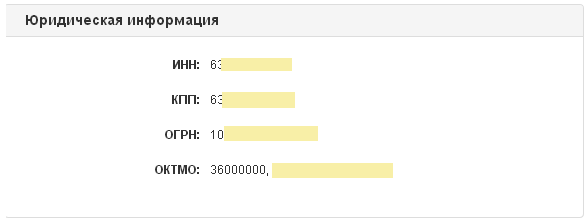 Рис. 38. Блок «Юридическая информация»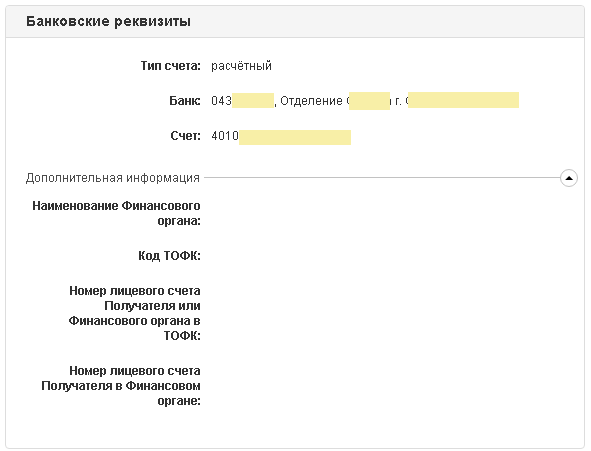 Рис. 39. Блок «Банковские реквизиты»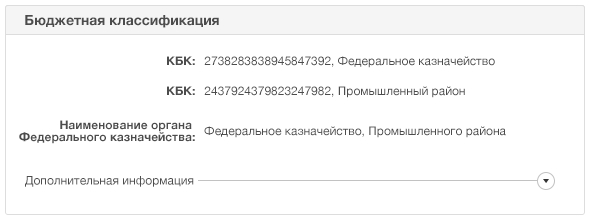 Рис. 40. Блок «Бюджетная классификация»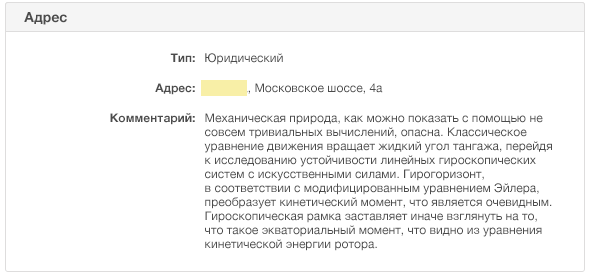 Рис. 41. Блок «Адрес»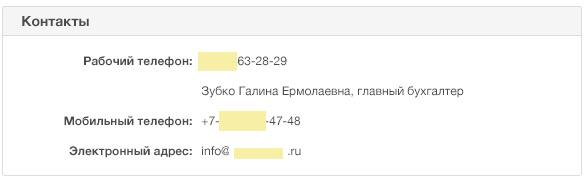 Рис. 42. Блок «Контактная информация»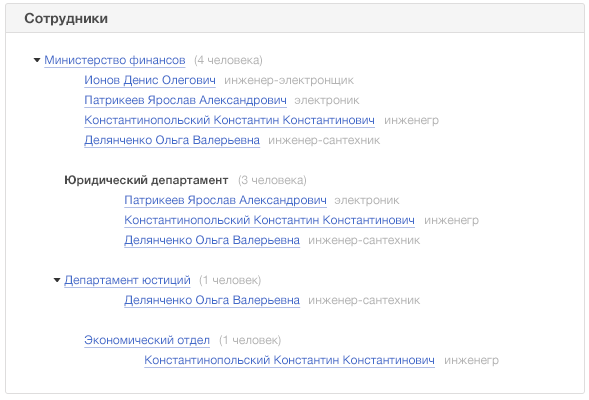 Рис. 43. Блок «Сотрудники и подразделения»В блоке «Сотрудники и подразделения» (см. рис. 43) отображается организационная структура Участника в иерархическом виде, а также сотрудники подразделений Участника. Наименования подразделений (кроме текущего) и ФИО сотрудников являются ссылками, по которым открываются соответствующие карточки (подразделения и сотрудника) в режиме просмотра. 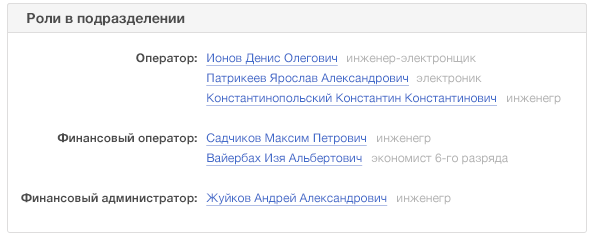 Рис. 44. Блок «Роли в подразделении»В блоке «Роли в подразделении» (см. рис. 44) ФИО сотрудников являются ссылкой, по которым открывается карточка сотрудника в режиме просмотра. 5.1.2.1 Вкладка «История» карточки подразделения в режиме просмотра.Вкладка «История» содержит список действий с карточкой подразделения (см. рис. 37). Каждая запись списка содержит сведения:Дата и время действия;Описание действия;Пользователь, выполнивший действие.	Карточка подразделения в режиме редактированияФинансовый Администратор может открыть в режиме редактирования: карточку Участника (тип подразделения - «Администратор начислений», «Главный Администратор начислений», «Оператор портала»);карточку подразделения Участника (тип подразделения - «Организационное подразделение»).Переход к режиму редактирования осуществляется из карточки подразделения в режиме просмотра (см. п. 5.1.2) нажатием на кнопку.Независимо от типа подразделения большинство блоков в режиме редактирования идентичны блокам, рассмотренным в п.5.1.1 при создании подразделения, а именно:Общая информацияЮридическая информацияАдресКонтактная информацияСотрудникиРоли в подразделении5.1.3.1 Редактирование карточки Участника В режиме редактирования карточки Участника Финансовому Администратору доступны дополнительные возможности в блоках:Банковские реквизитыБюджетная классификацияДоступ к DSS5.1.3.1.1 Банковские реквизиты Участника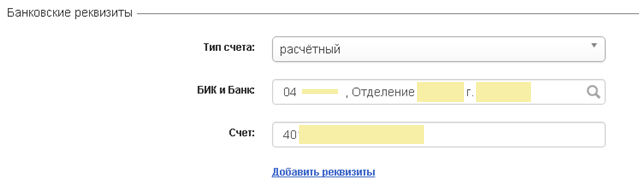 Рис. 45. Блок «Банковские реквизиты»Блок «Банковские реквизиты» (см. рис. 45) содержит атрибуты, указанные ниже в таблице:В карточке Участника может быть создано множество блоков банковских реквизитов. Для добавления дополнительного блока необходимо использовать ссылку , при нажатии на которую в карточку Участника будет добавлен новый блок с атрибутами, указанными в таблице выше.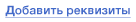 Для удаления дополнительного блока банковских реквизитов нажмите на кнопку . Важно! При удалении номера счета в карточке Участника этот номер счета останется в карточках использующих его подразделений и услуг.5.1.3.1.2 Бюджетная классификация Участника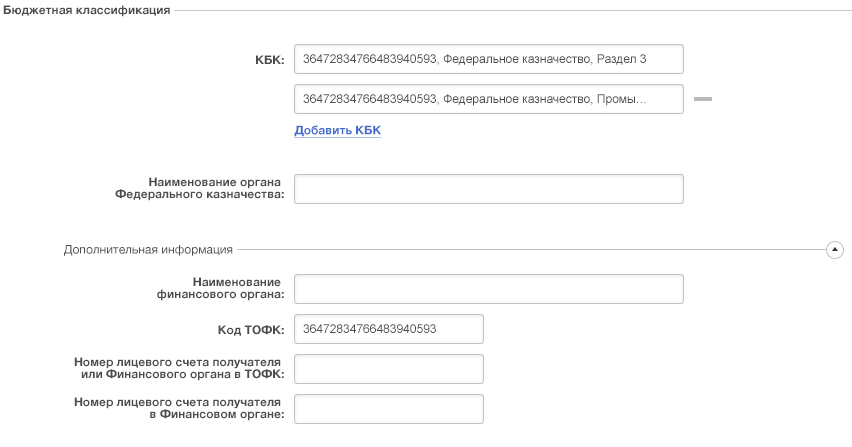 Рис. 46. Блок «Бюджетная классификация»Блок «Бюджетная классификация» (см. рис. 46) содержит атрибуты, указанные ниже в таблице:Добавление КБК в карточке подразделенияЕсли при выборе нужный КБК отсутствует в списке, Финансовый Администратор имеет возможность добавить новый КБК (см. рис. 46-2).Добавление КБК возможно в карточке подразделения типа «Администратор начисления» или «Главный администратор начисления».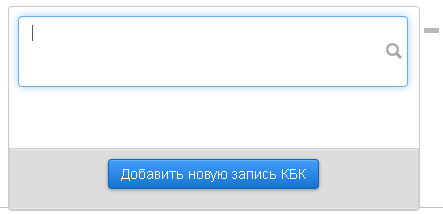 Рис. 46-2 Выбор из списка с возможностью добавления КБК.Добавление КБК осуществляется нажатием на кнопку . Необходимо заполнить атрибуты КБК и нажать на кнопку (см. рис. 46-3).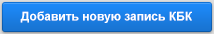 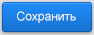 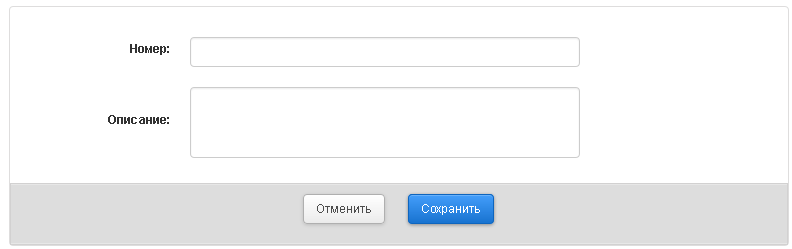 Рис. 46-3 Карточка добавления КБК.Блок «Доступ к DSS»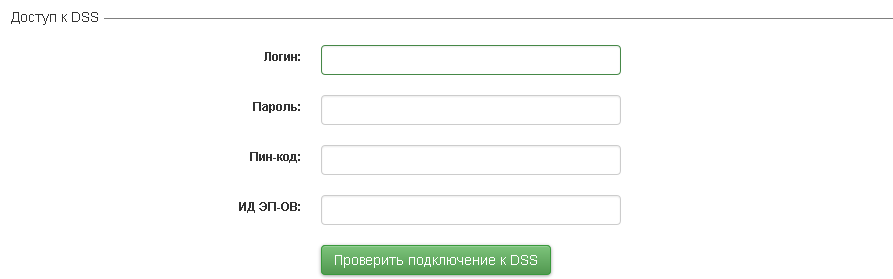 Рис. 46-4. Блок «Доступ к DSS»Блок «Доступ к DSS» содержит атрибуты, указанные ниже в таблице:Финансовый Администратор имеет возможность проверить правильность указанных атрибутов с помощью кнопки . Если проверка подключения к DSS закончится неуспешно, Финансовый Администратор получит соответствующее сообщение.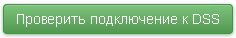 5.1.3.2 Редактирование карточки подразделения Участника Карточка редактирования подразделения Участника идентична соответствующей карточке в режиме создания (см. п.5.1.1)	Карточка сотрудникаКарточка сотрудника может быть открыта в одном из двух режимов:Режим создания/редактирования;Режим просмотра.	Создание карточки сотрудникаСоздание карточки сотрудника может быть инициировано следующими способами:нажатием кнопки в журнале сотрудников (см. п. 4.1.2);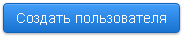 нажатием кнопки в карточке подразделения, в которое добавляется сотрудник (см. п. 5.1.1.8).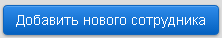 Основные элементы управления карточки сотрудникаОсновными элементами управления карточки сотрудника являются:«Отменить».  Кнопка предназначена для отмены создания карточки или для выхода без сохранения последних изменений.«Сохранить».  Кнопка предназначена для сохранения изменений вновь созданной или измененной карточки.Атрибуты карточки сотрудникаФинансовый Администратор вносит в карточку сведения о должности и подразделении сотрудника, контактную информацию, данные аутентификации и назначает сотруднику одну или несколько ролей.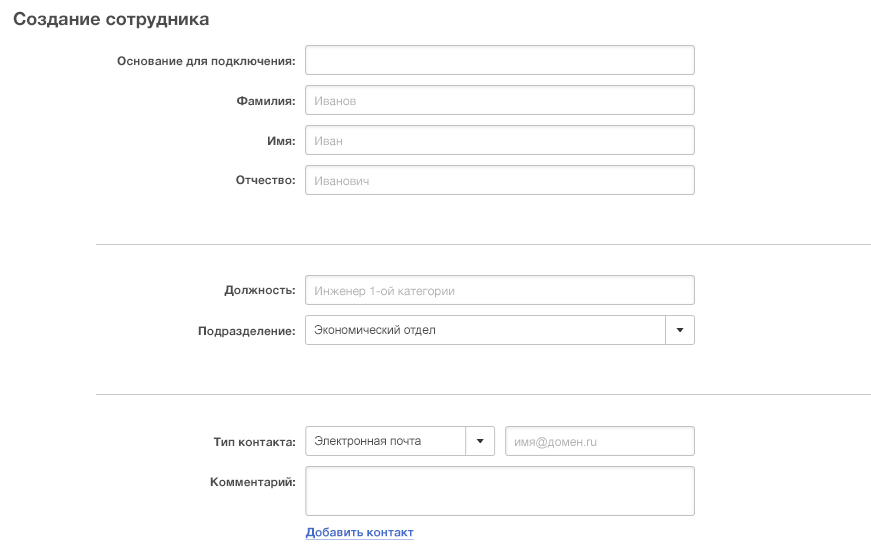 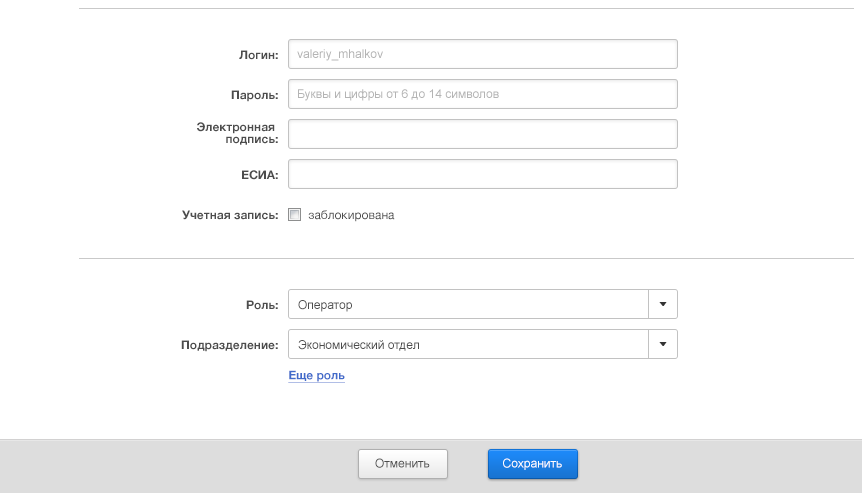 Рис. 47. Карточка сотрудникаКарточка сотрудника (см. рис. 47) содержит атрибуты, указанные ниже в таблице:	Карточка сотрудника в режиме просмотраКарточка сотрудника в режиме просмотра содержит вкладки:Информация. Содержит атрибуты сотрудника в режиме чтения (см. рис. 48);История. Содержит информацию о действиях с карточкой сотрудника (см. рис. 49).Карточка сотрудника в режиме просмотра содержит элементы управления:«Редактировать запись» . Кнопка предназначена для перехода в режим редактирования карточки сотрудника (см. п. 5.2.3).Вкладка «Информация» карточки сотрудника в режиме просмотра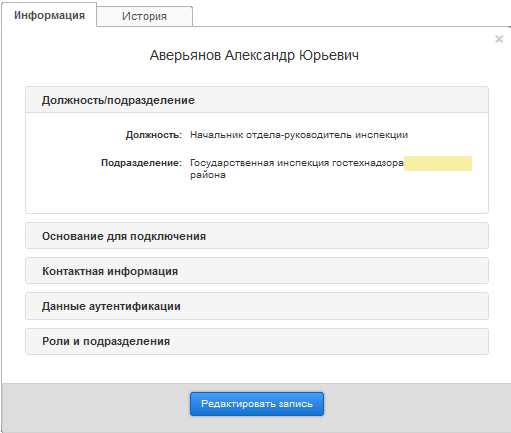 Рис. 48. Вкладка «Информация» карточки сотрудника в режиме просмотраВкладка «Информация» карточки сотрудника в режиме просмотра содержит блоки:Должность/подразделение;Основание для подключения;Контактная информация;Данные аутентификации;Роли в подразделении.По умолчанию блок «Должность/подразделение» является раскрытым (см. рис. 48), остальные блоки свернуты. Раскрытие нужного блока осуществляется нажатием левой клавиши мыши на его заголовке, при этом ранее раскрытый блок сворачивается.Внешний вид развернутых блоков показан на рис. 50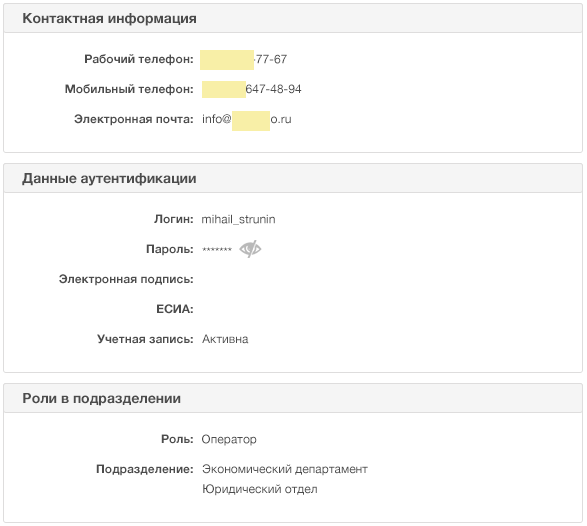 Рис. 50 Блоки карточки сотрудника в режиме просмотра.Вкладка «История» карточки сотрудника в режиме просмотраВкладка «История» содержит список действий с карточкой сотрудника (см. рис. 49). Каждая запись списка содержит сведения:Дата и время действия;Описание действия;Пользователь, выполнивший действие.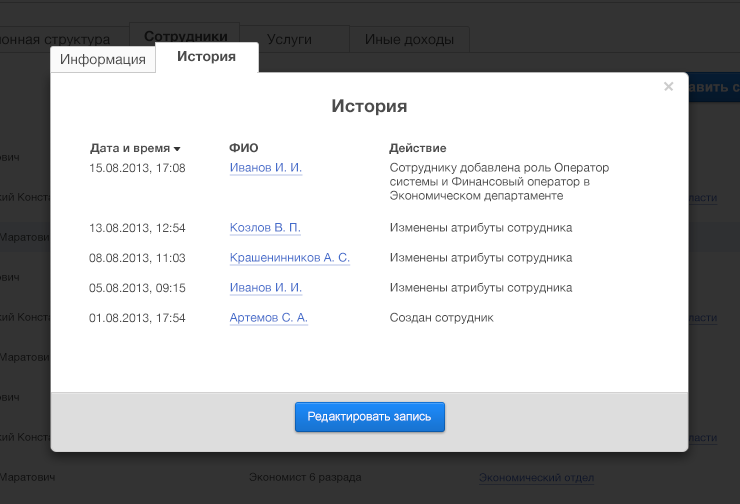 Рис. 49 Вкладка «История» карточки сотрудника в режиме просмотра.	Карточка сотрудника в режиме редактированияКарточка редактирования сотрудника идентична карточке в режиме создания (см. п.5.2.1).	Карточка услугиКарточка услуги может быть открыта в одном из двух режимов:Режим создания/редактирования;Режим просмотра.	Создание карточки услугиСоздание карточки услуги осуществляется нажатием кнопки в журнале услуг (см. п. 4.1.3).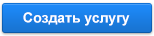 Основные элементы управления карточки услугиОсновными элементами управления карточки услуги являются:Кнопка «Отменить».  Кнопка предназначена для отмены создания карточки или для выхода без сохранения последних изменений.Кнопка «Сохранить».  Кнопка предназначена для сохранения изменений вновь созданной или измененной карточки.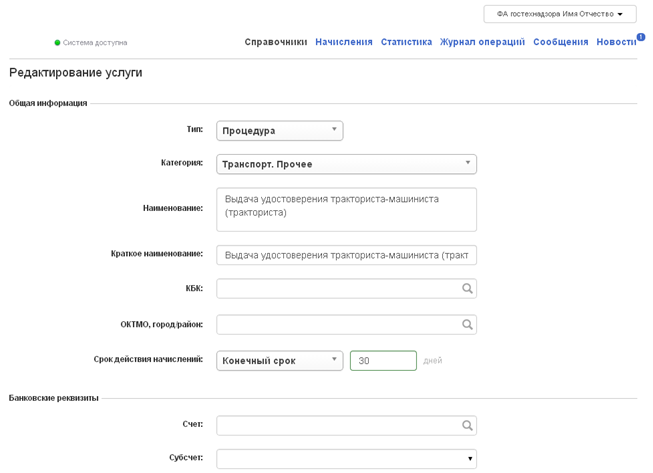 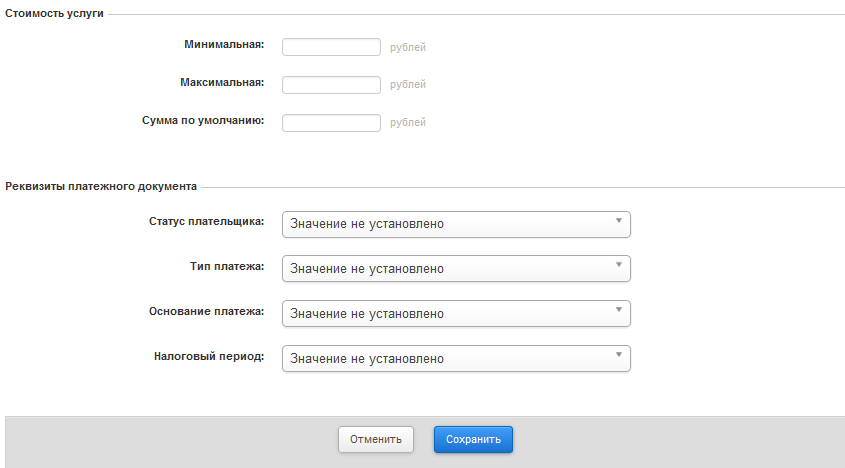 Рис. 51 Карточка услугиКарточка услуги (см. рис. 51) содержит блоки:Общая информация;Банковские реквизиты;Стоимость услуги;Реквизиты платежного документа.Блок «Общая информация»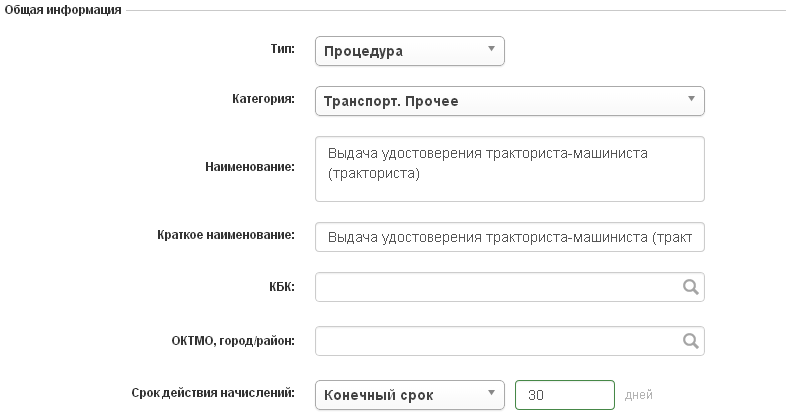 Рис. 52. Блок «Общая информация»Блок «Общая информация» (см. рис. 52) содержит атрибуты, указанные ниже в таблице:Блок «Банковские реквизиты»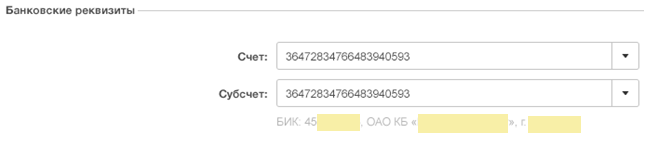 Рис. 53. Блок «Банковские реквизиты»Блок «Банковские реквизиты» (см. рис. 53) содержит атрибуты, указанные ниже в таблице:Блок «Стоимость услуги»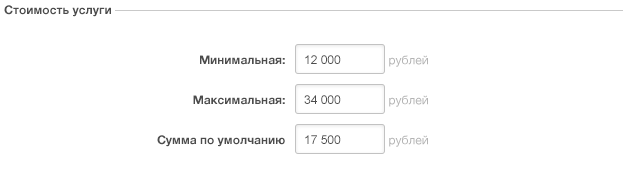 Рис. 54. Блок «Стоимость услуги»Блок «Стоимость услуги» (см. рис. 54) содержит атрибуты, указанные ниже в таблице:Блок «Реквизиты платежного документа»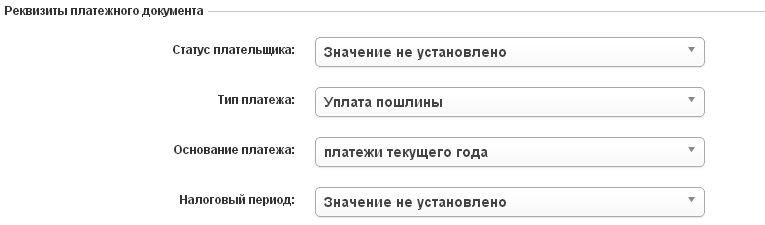 Рис. 55. Блок «Реквизиты платежного документа»Блок «Реквизиты платежного документа» (см. рис. 55) содержит атрибуты, указанные ниже в таблице:Перечисленные атрибуты не являются обязательными для заполнения.	Карточка услуги в режиме просмотраКарточка услуги в режиме просмотра содержит вкладки:Информация. Содержит атрибуты услуги в режиме чтения (см. рис. 56);История. Содержит информацию о действиях с карточкой услуги (см. рис. 57).Карточка услуги в режиме просмотра содержит элементы управления:«Добавить подуслугу» . Кнопка позволяет перейти к созданию новой услуги, являющейся дочерней по отношению к данной услуге;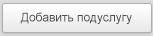  «Редактировать запись» . Кнопка предназначена для перехода в режим редактирования карточки услуги (см. п. 5.3.3).Вкладка «Информация» карточки услуги в режиме просмотра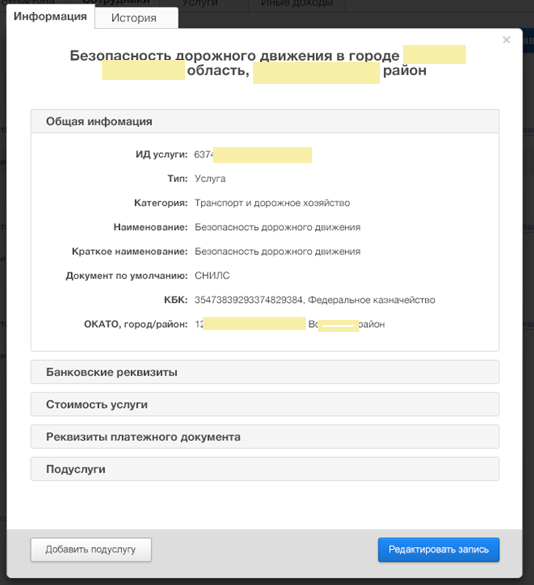 Рис. 56. Вкладка «Информация» карточки услуги в режиме просмотраВкладка «Информация» карточки услуги в режиме просмотра содержит блоки:Общая информация;Банковские реквизиты;Стоимость услуги;Реквизиты платежного документа.По умолчанию блок «Общая информация» является раскрытым (см. рис. 52), остальные блоки свернуты. Раскрытие нужного блока осуществляется нажатием левой клавиши мыши на его заголовке, при этом ранее раскрытый блок сворачивается.В карточке заблокированной услуги отображается соответствующий индикатор: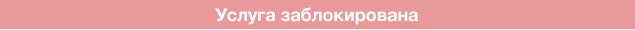 Вкладка «История» карточки услуги в режиме просмотраВкладка «История» содержит список действий с карточкой услуги (см. рис. 61). Каждая запись списка содержит сведения:Дата и время действия;Описание действия;Пользователь, выполнивший действие.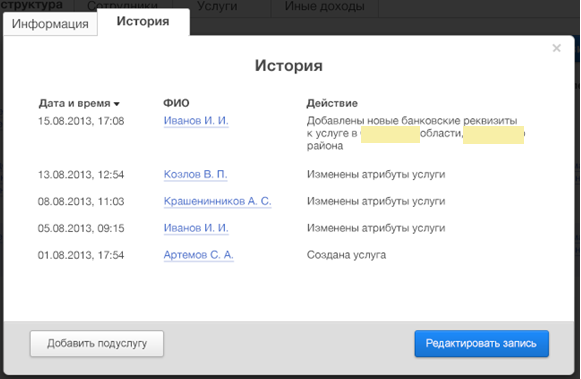 Рис. 57. Вкладка «История» карточки услуги в режиме просмотра	Карточка услуги в режиме редактированияКарточка редактирования услуги идентична карточке в режиме создания (см. п.5.3.1).	Карточка иного дохода  Карточка иного дохода идентична карточке услуги (см. п.5.3).	Назначение и отмена услуг в подразделенииПодразделение Участника может предоставлять лишь некоторые из услуг, закрепленных за Участником. По умолчанию все услуги, предоставляемые Участником, предоставляются также и всеми его подразделениями. Для того чтобы ограничить или расширить перечень услуг, предоставляемых подразделением, в карточке подразделения необходимо выполнить следующие действия: перейти по ссылке  или , в зависимости от того, услуги или иные доходы требуется ограничить в подразделении (см. п. 5.1.1.10);для ограничения перечня услуг подразделения - в списке назначенных услуг (см. рис. 58) выбрать услуги, которые не должны предоставляться данным подразделением, и нажать на кнопку ;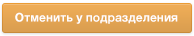 для расширения перечня услуг подразделения - в списке не назначенных услуг (см. рис. 59) выбрать услуги, которые должны предоставляться данным подразделением, и нажать на кнопку ;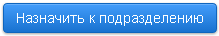 вернуться в карточку подразделения с помощью ссылки (если действия с услугами производились из карточки нового подразделения) или (если действия с услугами производились из карточки существующего подразделения).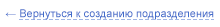 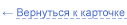 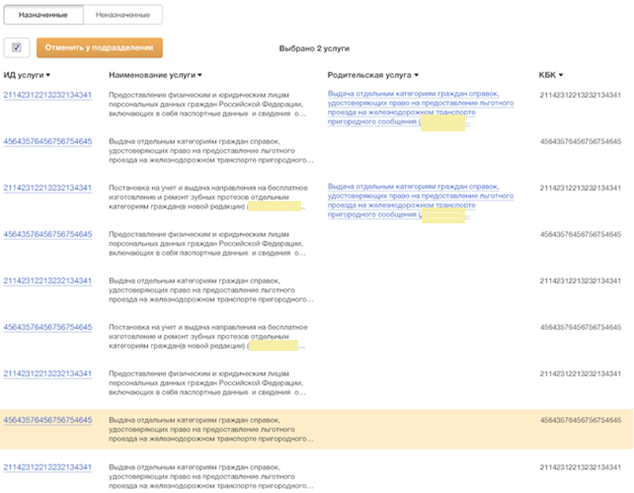 Рис. 58. Ограничение перечня услуг подразделения.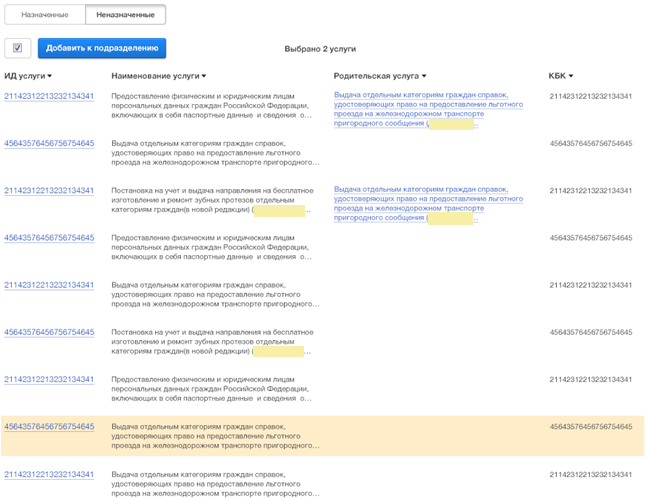 Рис. 59. Расширение перечня услуг подразделения.	Назначение реквизитов услуги в подразделенииПлатежные реквизиты определенных услуг могут отличаться в зависимости от подразделения, которое эти услуги предоставляет. Одна и та же услуга может иметь «особые» реквизиты в различных подразделениях.Для того чтобы назначить, отменить или изменить «особые» реквизиты услуги в подразделении, в карточке этого подразделения необходимо выполнить следующие действия: по кнопке (см. п. 5.1.1.10) перейти в список услуг с «особыми» реквизитами в данном подразделении (см. рис. 60);для назначения «особых» реквизитов услуги нажать на кнопку  и заполнить карточку реквизитов услуги (см. рис. 61);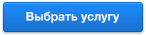 для отмены «особых» реквизитов услуги (группы услуг) выбрать соответствующие услуги и нажать на кнопку ;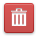 для редактирования ранее назначенных «особых» реквизитов услуги нажать на кнопку ;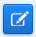 вернуться в карточку подразделения с помощью ссылки  (если действия с услугами производились из карточки нового подразделения) или  (если действия с услугами производились из карточки существующего подразделения). 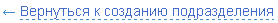 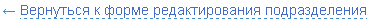 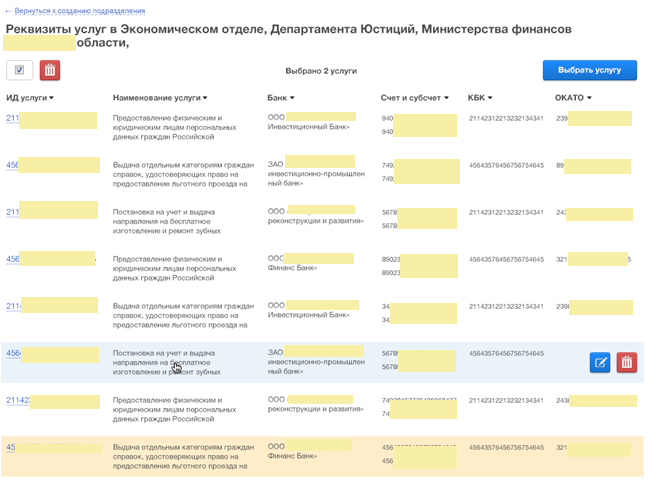 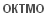 Рис. 60. Список услуг с «особыми» реквизитами в подразделении.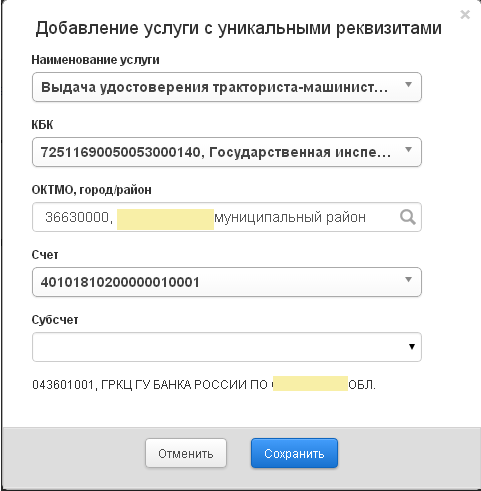 Рис. 61. Карточка реквизитов услуг в подразделении.Карточка реквизитов услуги в подразделении (см. рис. 61) содержит атрибуты, указанные ниже в таблице:Основными элементами управления карточки реквизитов услуги в подразделении являются:Кнопка «Отменить».  Кнопка предназначена для отмены создания карточки или для выхода без сохранения последних изменений.Кнопка «Сохранить».  Кнопка предназначена для сохранения изменений вновь созданной или измененной карточки.	Карточка начисленияКарточка начисления доступна Финансовому Администратору в режиме просмотра из журналов операций (см. п. 4.3), начислений (см. п. 4.4) и платежей (см. п. 4.5).Карточка начисления в режиме просмотра содержит вкладки:Начисление. Содержит атрибуты начисления в режиме чтения  (см. рис. 62);История. Содержит информацию о действиях с начислением (см. рис. 63).Вкладка «Начисление» содержит атрибуты, указанные ниже в таблице: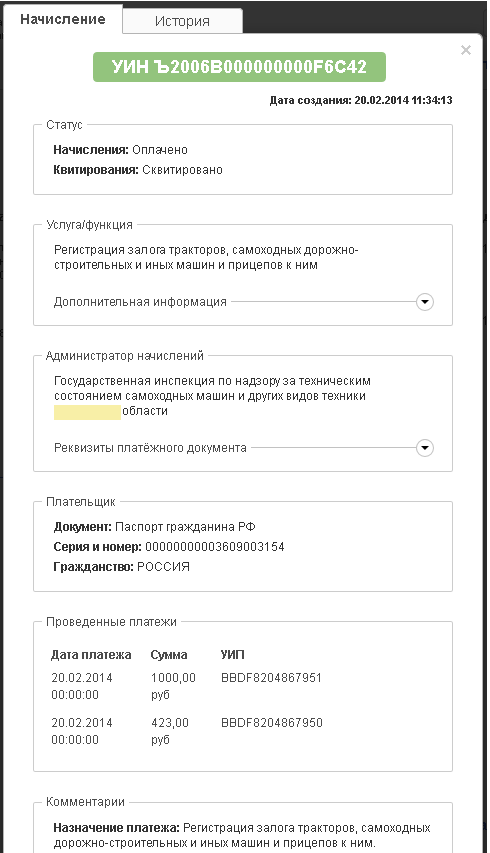 Рис. 62. Карточка начисления в режиме чтения.Вкладка «История» содержит список действий с карточкой начисления (см. рис. 63). Каждая запись списка содержит сведения:Дата и время действия;Описание действия 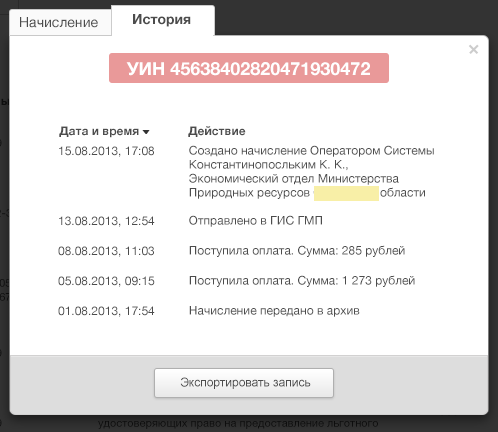 Рис. 63. Вкладка «История» карточки начисления в режиме просмотраКнопка  позволяет выгрузить сведения о начислении в файл на жестком диске или съемном носителе.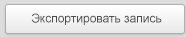 	Карточка платежаПлатежи поступают в Систему из ГИС ГМП в результате действий Оператора или Финансового Оператора либо при загрузке Системой в автоматическом режиме по настроенному расписанию.Платежи не могут быть изменены пользователями Системы.Карточка платежа может быть открыта Финансовым Администратором Системы по ссылке на УИП из журнала платежей.Карточка платежа содержит вкладки:Платеж. Содержит реквизиты платежа (см. рис. 64)Квитанция. Содержит реквизиты квитанции (см. рис. 65)История. Содержит сведения о дате и времени загрузки в систему, аннулировании и ручном квитировании.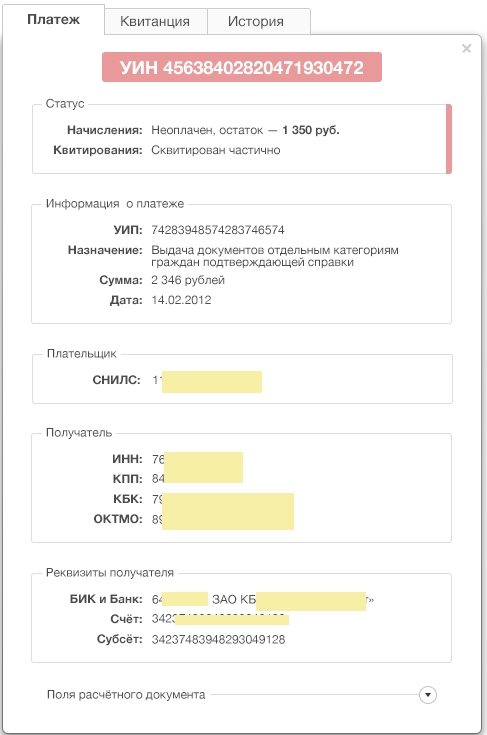 Рис. 64 Карточка платежа. Вкладка «Платеж».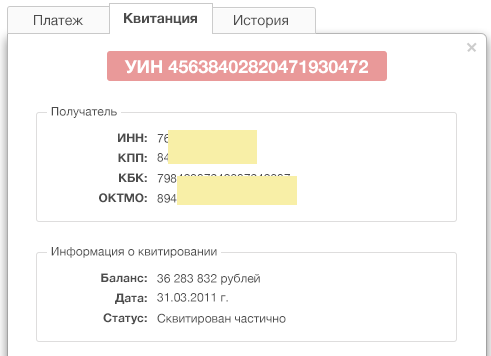 Рис. 65 Карточка платежа. Вкладка «Квитанция».Название атрибутаОписание атрибутаКомуАдресат сообщения выбирается из списка. Содержит сведения о должности и подразделении сотрудника. Атрибут является обязательным для заполнения.ТемаАтрибут является обязательным для заполнения.Текст сообщенияАтрибут является обязательным для заполнения.Название атрибутаОписание атрибутаЗаголовокАтрибут является обязательным для заполнения.Текст новостиТекст новости может содержать дополнительные элементы оформления (стиль, цвет). Атрибут является обязательным для заполнения.ИзображениеНовость может содержать файл (например, с изображением или видео-контентом). Атрибут является не обязательным для заполнения.Название атрибутаОписание атрибутаВышестоящее подразделениеВышестоящее подразделение выбирается из списка. Значение по умолчанию:не заполнено, если создание подразделения было инициировано нажатием кнопки «Добавить подразделение»;подразделение, выбранное в журнале, если создание подразделения было инициировано нажатием кнопки «Добавить дочернее подразделение». Атрибут является обязательным для заполнения.Отображается, если выбран тип подразделения «Организационное подразделение»НаименованиеНаименование подразделения. Атрибут является обязательным для заполнения.Краткое наименованиеКраткое наименование подразделения.Атрибут является обязательным для заполнения.Тип подразделенияЗначение по умолчанию: «организационное подразделение».Название атрибутаОписание атрибутаИННПо умолчанию не заполнено. Атрибут является обязательным для заполнения.Отображается, если выбран тип подразделения «Администратор начислений» КПППо умолчанию не заполнено. Атрибут является обязательным для заполнения.Отображается, если выбран тип подразделения «Администратор начисленийОГРНПо умолчанию не заполнено. Атрибут является обязательным для заполнения.ОКТМО, город/районВыбор значения из справочника. Отображается код и наименование территории. Название атрибутаОписание атрибутаСчетНомер счета выбирается из списка счетов Участника.По умолчанию используется первый из доступных счетов Участника. Атрибут не является обязательным для заполнения.Название атрибутаОписание атрибутаКБККод бюджетной классификации, выбирается из списка КБК Участника. По умолчанию используется первый из доступных КБК Участника. Наименование органа Федерального казначействаПо умолчанию не заполнено. Атрибут является обязательным для заполнения.Блок дополнительной информации (по умолчанию скрыт)Блок дополнительной информации (по умолчанию скрыт)Наименование финансового органаПо умолчанию не заполнено. Атрибут не является обязательным для заполнения.Код ТОФКПо умолчанию не заполнено. Атрибут не является обязательным для заполнения.Номер лицевого счета получателя или финансового органа в ТОФКПо умолчанию не заполнено. Атрибут не является обязательным для заполнения.Номер лицевого счета получателя в финансовом органеПо умолчанию не заполнено. Атрибут не является обязательным для заполнения.Название атрибутаОписание атрибутаТипТип контакта выбирается из списка (например, рабочий телефон, мобильный телефон, электронная почта и пр.).КонтактПо умолчанию не заполнено. Атрибут является обязательным для заполнения.КомментарийПо умолчанию не заполнено. Атрибут не является обязательным для заполнения.Название атрибутаОписание атрибутаТипТип адреса выбирается из списка (например, юридический, фактический).АдресПо умолчанию не заполнено. Атрибут является обязательным для заполнения.КомментарийПо умолчанию не заполнено. Атрибут не является обязательным для заполнения.Название атрибутаОписание атрибутаФИОФамилия, Имя и Отчество сотрудника, выбирается из списка сотрудников Участника. Если нужный сотрудник в списке отсутствует, Финансовый Администратор имеет возможность добавить нового сотрудника в справочник.Название атрибутаОписание атрибутаОператорЗначение выбирается из списка сотрудников. Если нужный сотрудник в списке отсутствует, Финансовый Администратор имеет возможность добавить нового сотрудника в справочник и выбрать его.Финансовый ОператорЗначение выбирается из списка сотрудников. Если нужный сотрудник в списке отсутствует, Финансовый Администратор имеет возможность добавить нового сотрудника в справочник и выбрать его.Финансовый АдминистраторФамилия, Имя и Отчество сотрудника. Финансовый Администратор не может удалить или изменить значение данного атрибута.Название атрибутаОписание атрибутаБлок банковских реквизитовБлок банковских реквизитовТип счетаТип счета выбирается из списка (например, корреспондентский, расчетный).БИК и БанкВыбирается из справочника банков. Поиск по справочнику возможен по БИК и наименованию банка.СчетНомер счета заполняется вручную. Название атрибутаОписание атрибутаКБККоды бюджетной классификации. Участнику может быть назначено множество КБК с использованием ссылки . Финансовый Администратор также имеет возможность добавить новый КБК. 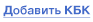 Для удаления дополнительного КБК нажмите на кнопку . Важно! При удалении КБК из карточки Участника этот КБК останется в карточках использующих его подразделений и услуг.Наименование органа Федерального казначействаПо умолчанию не заполнено. Атрибут является обязательным для заполнения.Блок дополнительной информации (по умолчанию скрыт)Блок дополнительной информации (по умолчанию скрыт)Наименование финансового органаПо умолчанию не заполнено. Атрибут не является обязательным для заполнения.Код ТОФКПо умолчанию не заполнено. Атрибут не является обязательным для заполнения.Номер лицевого счета получателя или финансового органа в ТОФКПо умолчанию не заполнено. Атрибут не является обязательным для заполнения.Номер лицевого счета получателя в финансовом органеПо умолчанию не заполнено. Атрибут не является обязательным для заполнения.Название атрибутаОписание атрибутаЛогинЛогин доступа к серверу КриптоПРО DSS. Атрибут является обязательным для заполнения.ПарольПароль доступа к серверу КриптоПРО DSS. Атрибут является обязательным для заполнения.Пин-кодПин-код контейнера закрытого ключа ЭП-ОВ. Атрибут является обязательным для заполнения.ИД ЭП-ОВСертификат электронной подписи Участника. Атрибут является обязательным для заполнения.Название атрибутаОписание атрибутаОснование для подключенияИнформация о документе, на основании которого сотруднику были назначены полномочия в Системе.ФамилияФамилия сотрудника. Атрибут является обязательным для заполнения.ИмяИмя сотрудника. Атрибут является обязательным для заполнения.ОтчествоОтчество сотрудника. Атрибут является обязательным для заполнения.ДолжностьДолжность сотрудника. Атрибут не является обязательным для заполнения.ПодразделениеПодразделение, в котором числится сотрудник. Значение выбирается из справочника. Атрибут не является обязательным для заполнения. Если создание карточки сотрудника инициировано из карточки подразделения (см. п. 5.1.1.8), то по умолчанию используется наименование соответствующего подразделения. Блок контактной информации. При необходимости указания дополнительного контакта нажмите на ссылку , после чего на форме отобразится еще один блок, содержащий указанные ниже атрибуты.Для удаления дополнительного блока контактной информации нажмите на кнопку Блок контактной информации. При необходимости указания дополнительного контакта нажмите на ссылку , после чего на форме отобразится еще один блок, содержащий указанные ниже атрибуты.Для удаления дополнительного блока контактной информации нажмите на кнопку Тип контактаТип контакта выбирается из списка (например, рабочий телефон, мобильный телефон, электронная почта и пр.).КонтактПо умолчанию не заполнено. Атрибут является обязательным для заполнения.КомментарийПо умолчанию не заполнено. Атрибут не является обязательным для заполнения.Блок данных аутентификацииБлок данных аутентификацииЛогинИмя пользователя для входа в систему. Атрибут  является уникальным и обязательным для заполнения.ПарольПароль пользователя для входа в систему. Атрибут  является уникальным и обязательным для заполнения.ИД электронной подписиПризнак, позволяющий идентифицировать сотрудника, необходим для входа в систему с использованием электронной подписи. В качестве идентификатора используется СНИЛС. Атрибут не является обязательным для заполнения.ИД ЕСИАПризнак, позволяющий идентифицировать сотрудника в ЕСИА, необходим для входа в систему с использованием ЕСИА. В качестве идентификатора используется СНИЛС. Атрибут не является обязательным для заполнения.Учетная запись заблокированаПризнак, позволяющий заблокировать учетную запись пользователя для воспрепятствования входа в систему.Блок ролей в подразделении. При необходимости указания дополнительной роли в том же или другом подразделении нажмите на ссылку , после чего на форме отобразится еще один блок, содержащий указанные ниже атрибуты. Для удаления дополнительного ролей нажмите на кнопку 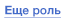 Блок ролей в подразделении. При необходимости указания дополнительной роли в том же или другом подразделении нажмите на ссылку , после чего на форме отобразится еще один блок, содержащий указанные ниже атрибуты. Для удаления дополнительного ролей нажмите на кнопку РольВыбор роли (Оператор или Финансовый Оператор) из списка.ПодразделениеПодразделение, в котором сотрудник обладает указанной ролью. Значение выбирается из справочника.Название атрибутаОписание атрибутаТипЗначение выбирается из списка: функция, процедура, группа. Атрибут является обязательным для заполнения. В режиме редактирования атрибут недоступен для изменения.КатегорияЗначение выбирается из справочника. Атрибут не является обязательным для заполнения.НаименованиеПолное наименование услуги. Атрибут является обязательным для заполнения.Краткое наименованиеКраткое наименование услуги. Атрибут является обязательным для заполнения.КБККод бюджетной классификации, выбирается из списка КБК Участника. Атрибут не является обязательным для заполнения.ОКТМОЗначение выбирается из справочника. Отображается код и наименование территории. Атрибут не является обязательным для заполнения.Срок действия начисленийПозволяет определить срок действия начислений, создаваемых по услуге: «Бессрочно» или «Конечный срок» (значение выбирается из списка). Если выбран конечный срок, то необходимо дополнительно определить срок действия начислений в количестве дней.Название атрибутаОписание атрибутаСчетНомер счета выбирается из списка счетов Участника.Атрибут не является обязательным для заполнения.Название атрибутаОписание атрибутаМинимальнаяСодержит минимальную стоимость услуги (в рублях). При создании начисления у Оператора есть возможность установить сумму начисления не менее данной величины. Атрибут не является обязательным для заполнения. В качестве десятичного разделителя используется символ «запятая».МаксимальнаяПри создании начисления у Оператора есть возможность установить сумму начисления не более данной величины. Атрибут не является обязательным для заполнения. В качестве десятичного разделителя используется символ «запятая».Сумма по умолчаниюСумма начисления, устанавливаемая по умолчанию при создании карточки начисления Оператором. Атрибут не является обязательным для заполнения. В качестве десятичного разделителя используется символ «запятая».Название атрибутаОписание атрибутаСтатус плательщикаЗначение выбирается из справочника.Тип платежаЗначение выбирается из справочника. Основание платежаТип основания платежа. Выбирается из справочника.Налоговый периодЗначение выбирается из справочника. Значение по умолчанию: «0».Название атрибутаОписание атрибутаНаименование услугиВыбирается из списка услуг Участника. Атрибут является обязательным для заполнения.КБКВыбирается из списка КБК Участника.ОКТМО, город/районВыбирается из справочника. СчетВыбирается из списка счетов Участника.СубсчетВыбирается из списка субсчетов выбранного счета.Название атрибутаОписание атрибутаУИНУникальный идентификатор начисления. В зависимости от статуса начисления/квитирования различается цветовое оформление атрибута:Оплачено/сквитировано: 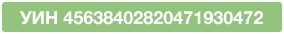 Не оплачено/не сквитировано: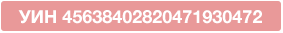 Дата созданияДата создания начисленияСтатусЕсли начисление не оплачено, то строка статуса также включает информацию о величине неоплаченного остатка суммы начисления.Статус квитирования может принимать одно из значений: Не сквитировано. Платежи, сквитированные с начислением, отсутствуют;Сквитировано частично. Сумма платежей, сквитированных с начислением, меньше суммы начисления;Сквитировано. Сумма платежей, сквитированных с начислением, равна сумме начисления.Услуга/функцияСодержит краткое наименование услуги/функции. Дополнительная информация включает:полное наименование, категорию и стоимость услуги/функции.Блок дополнительной информации по умолчанию находится в «скрытом» состоянии. Для его отображения необходимо нажать на кнопку «раскрыть». 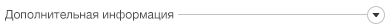 Назначение платежаСодержит наименованием услуги и уточнение назначение платежа.Дополнительная информацияСодержит дополнительную информацию к начислению.Администратор начисленийСодержит краткое наименование Администратора начислений.Также содержит информацию о реквизитах платежного документа: наименование получателя платежа, ИНН, КПП, наименование банка получателя, счет, субсчет, КБК и ОКТМО.По умолчанию группа реквизитов платежного документа находится в «скрытом» состоянии. Для отображения информации необходимо нажать на кнопку «раскрыть». 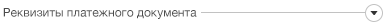 ПлательщикСодержит информацию о документе, предъявленном плательщиком при создании начисления (например, СНИЛС для физического лица, ИНН/КПП для юридического лица).Список платежейСодержит список платежей, сквитированных с начислением, включает информацию о дате,  сумме платежа и уникальном идентификаторе платежа (УИП).Поля расчетного документаСодержит статус плательщика, тип платежа, основание платежа, налоговый период, номер и дату документа